可   知      Keledge说明      系统使用说明目录目录目录	2简介	4系统特色	4产品特点	4前端使用操作说明	61) 第一步：通过网址，进入可知首页	62) 第二步：注册/登录	6一、手机动态密码注册/登录	6二、微信登录/注册	7三、手机/邮箱注册	9四、账号密码登录	113) 第三步：机构认证	124) 第四步：通过分类导航查看资源	135) 第五步：通过检索功能来查看资源	146）第六步：通过首页推荐来查看资源	147）第七步：查看产品专区	188）第八步：资源具体相关操作	19一、如何阅读全本图书？	19二、EUPB和PDF资源阅读页支持那些操作？	21三、如何查看学校已经购买资源？	23四、如何查看学校学生荐购的图书？	249）第九步：用户中心具体相关操作	24一、如何进入用户中心？	25二、如何编辑个人资料？	25三、如何查看我加入书架的书？	26四、如何查看我自己荐购的书？	27五、如何查看我自己的评论？	27六、如何查看自己浏览过那些资源？	28七、如何设置自己的阅读偏好？	28八、账户设置是可以进行那些操作？	29九、客服服务	30简介“可知”是由中新金桥数字科技（北京）有限公司开发，是国内首个专业知识内容智能化分发和应用平台。“可知”致力于为广大用户提供更多优质的资源和更全面的服务，实现了内容到内容，内容到人的智能融合，最大限度的促进知识发现和知识获取；与专业教学机构的直连，提升获取效率、实现纸电同步应用；构建千人千面的内容推荐策略，对内容资源建设及用户需求提供有力支持，围绕内容资源使用行为进行多维度数据统计和分析，提高资源利用效率和服务水平，持续创新，追求卓越，可知让内容更智能！系统特色科学分类、覆盖全面：增加了院系专业分类，汇聚了国内多家顶级出版机构，建立内容资源关联体系。实现纸电同步及各出版机构数字资源的统一发布，为用户提供各领域专业知识服务。智能推荐、快速获取：通过专业领域、爱好设置、学习科目进行精准的内容推荐，运用了智能化的组织方式，通过计算生成资源列表，让电子书的形态，即时、便捷的展现在用户面前。移动阅读、高效学习：自主的碎片化学习方式，支持电脑、Pad、手机阅读资源，随时随地，尽享优质阅读体验。产品特点（1）出版社入驻并直达可知汇聚了国内多家顶级出版机构，建立内容资源关联体系。实现纸电同步及各出版机构数字资源的统一发布，为用户提供各领域专业知识服务。（2）促进学科建设可知依据采购单位的类型、学科范围和重点学科建设，结合智能采选平台，真正实现全领域覆盖和提供学科建设支撑保障。（3）基于PDA/DDA的智能采选依据采选计划和采选原则，基于PDA/DDA提供包括学生、老师荐购、出版社热点选题荐购、平台专题推荐以及第三方推荐数据等，为高校员提供电子书智能采选功能，让高校内容资源采购有依据、有保障、有效率、有价值。（4）专业阅读和应用为用户提供专业内容知识研究和学习的丰富功能，实现内容与用户之间的智能匹配，提升知识发现和获取效率。前端使用操作说明第一步：通过网址，进入可知首页1.通过在浏览器输入http://www.keledge.com ，可进入可知首页。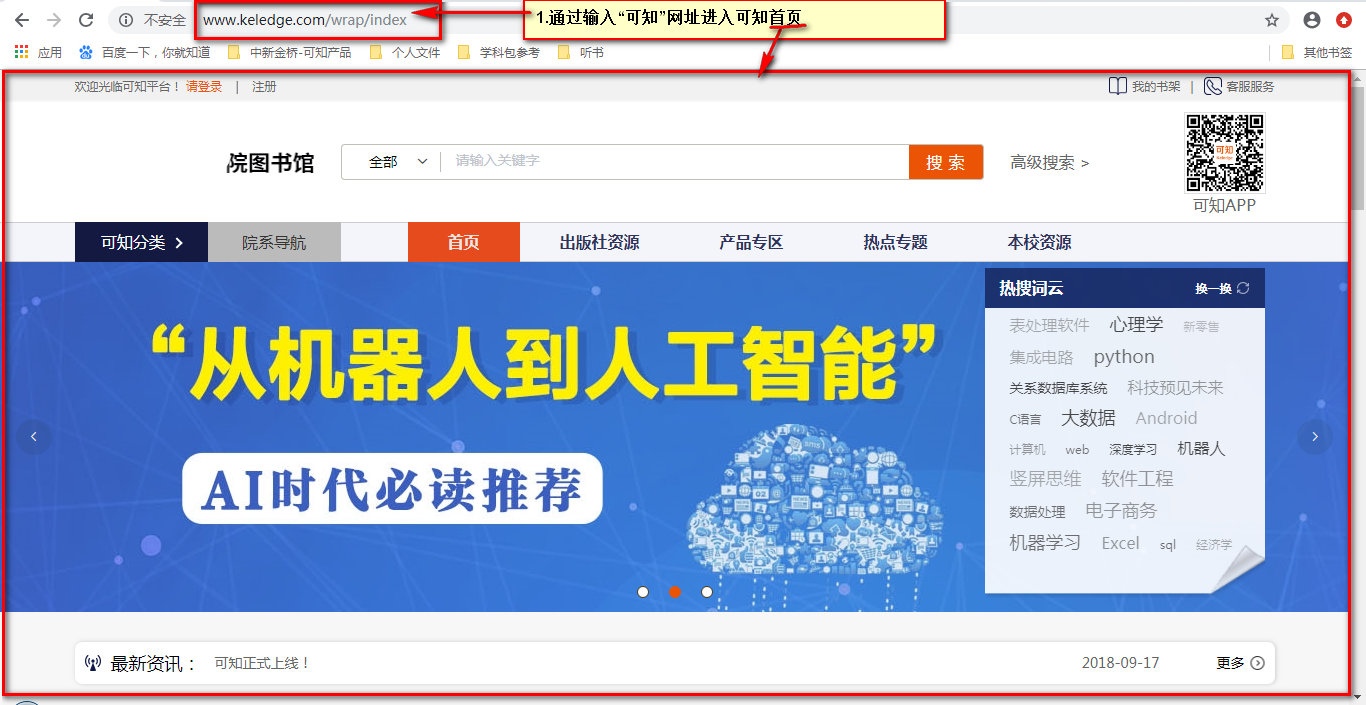 图为：进入“可知首页”示意图第二步：注册/登录说明：注册成功及登录成功，注册分为：手机动态密码注册/登录、微信注册/登录和手机/邮箱注册；登录分为：账号密码登录；想要畅想阅读资源，新用户需注册成功，老用户需登录成功，方可畅想阅读资源。一、手机动态密码注册/登录1.在可知首页，点击左上角“请登录”，进入“手机动态密码”页面；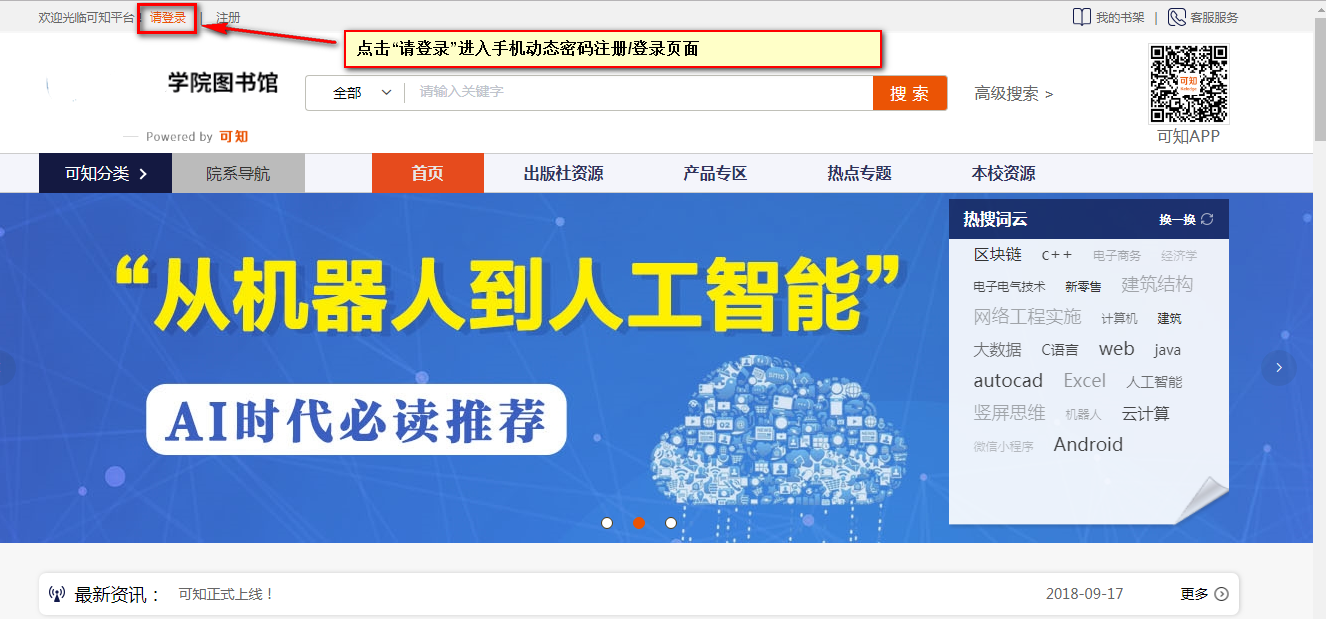 图为：“首页”示意图输入手机手机号，点击“获取验证码”，输入手机上接收到的随机验证码，点击“登录”，进入“首页”即登录成功。注：如果是新用户利用手机动态密码登录，登录成功后，账号为手机号，密码是手机号后6位数。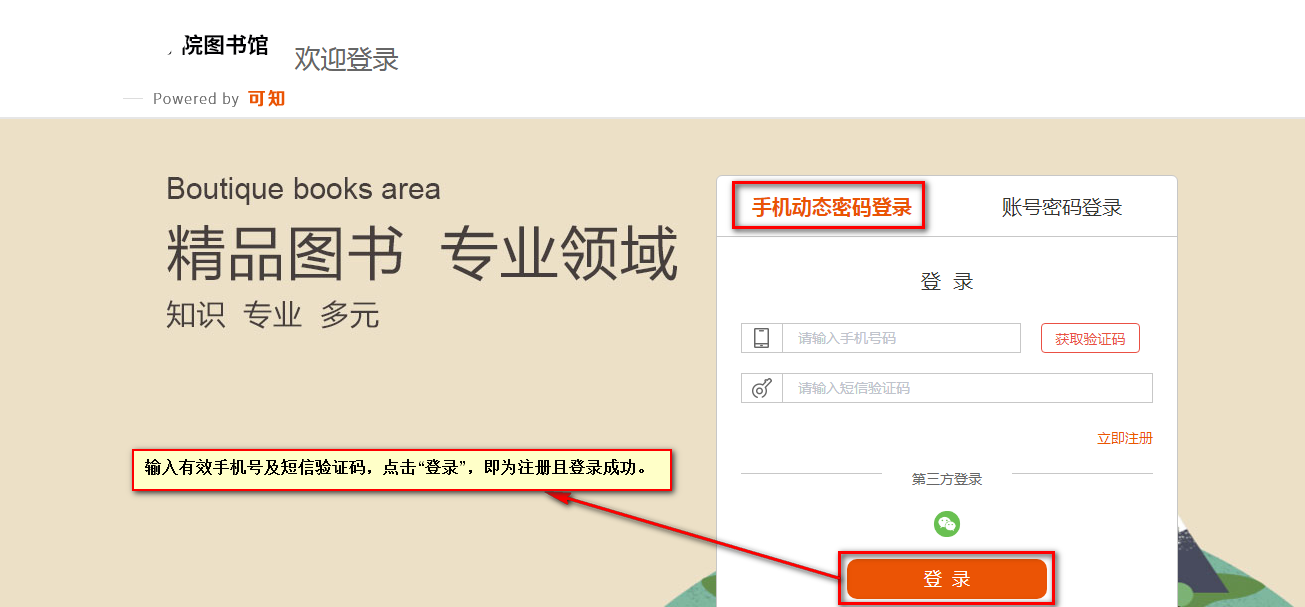 图为：“手机动态密码登录”页面示意图二、微信登录/注册在“手机动态密码登录”页面，点击第三方登录-微信图标；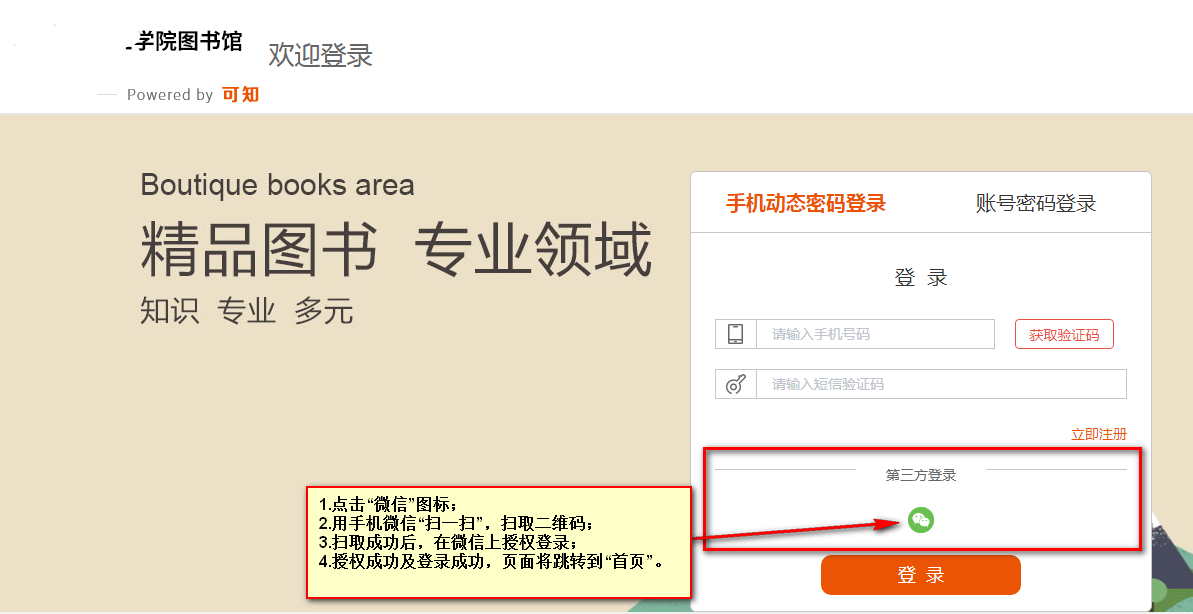 图为：“微信登录”示意图2.用手机扫取界面上的二维码；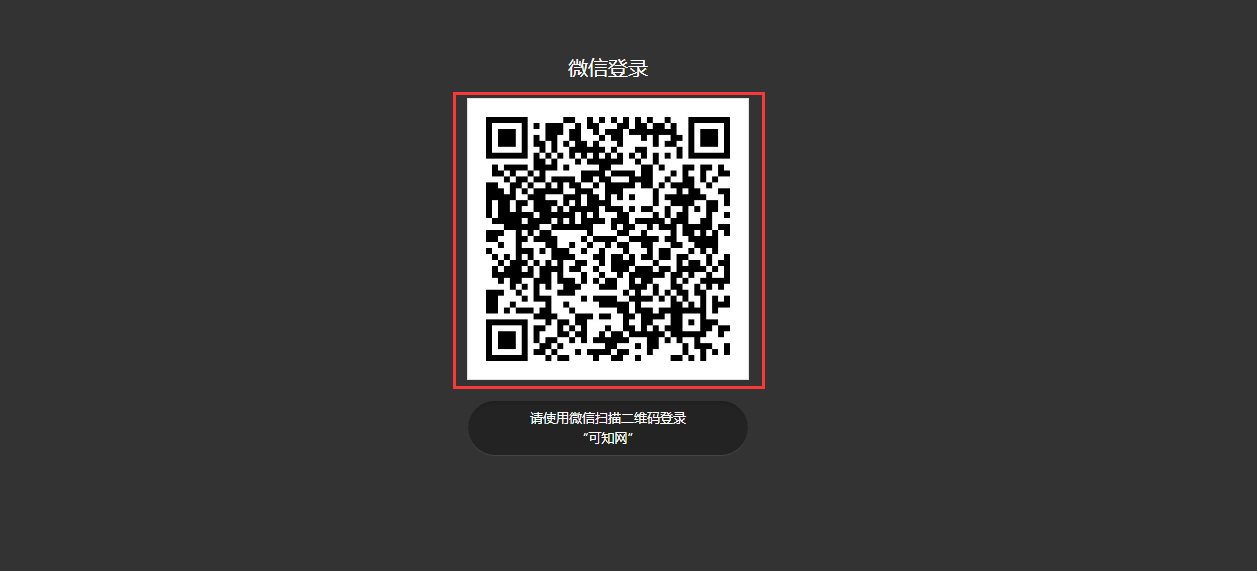 图为：登录“可知二维码”示意图3.在手机微信界面，点击“确认登录”，此时页面将跳转到首页，及微信登录成功。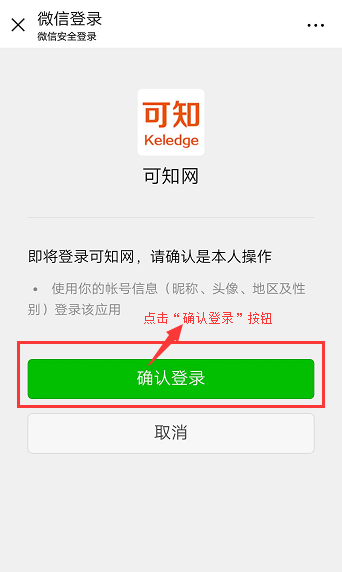 图为：“手机微信授权页面”三、手机/邮箱注册在可知首页左上角点击“注册”，进入“注册协议”页面，在此页面右下角点击“同意”按钮；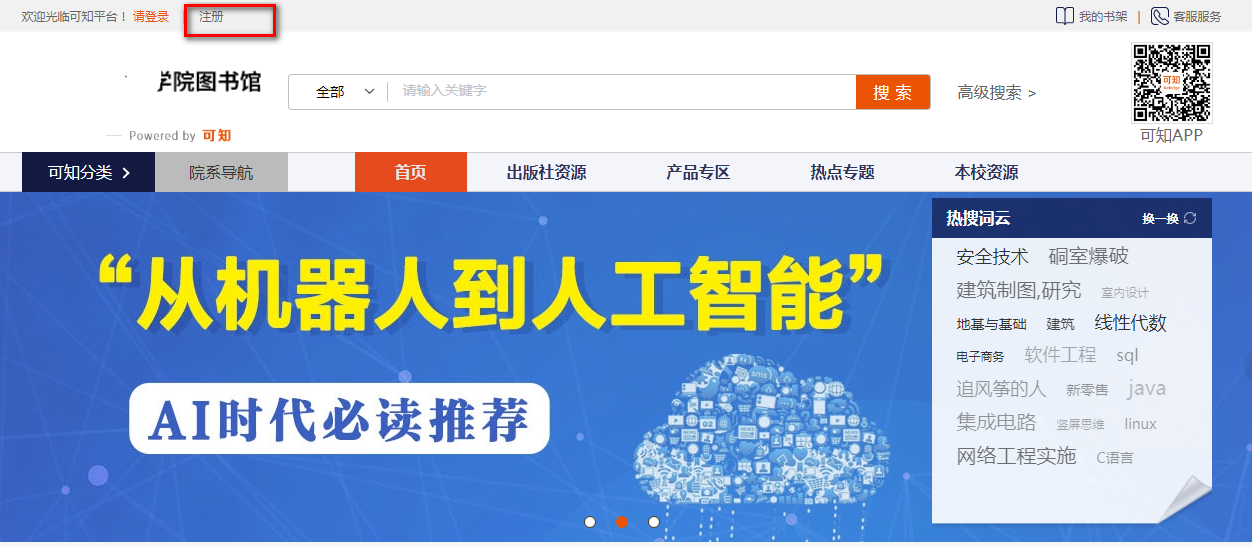 图为：“可知首页”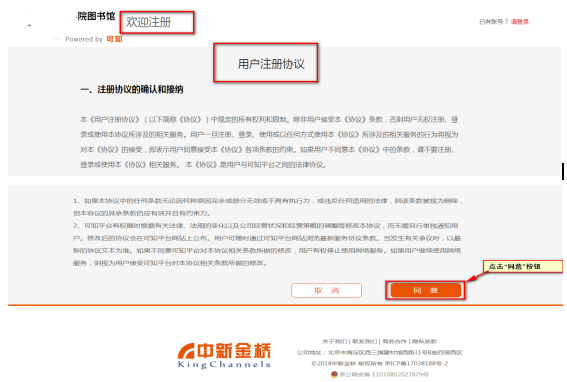 图为：“注册协议”页面❶点击后，进入“手机注册”页面，填写手机号、手机验证码等相关信息，点击“注册”按钮，即手机注册成功且页面将跳转到首页。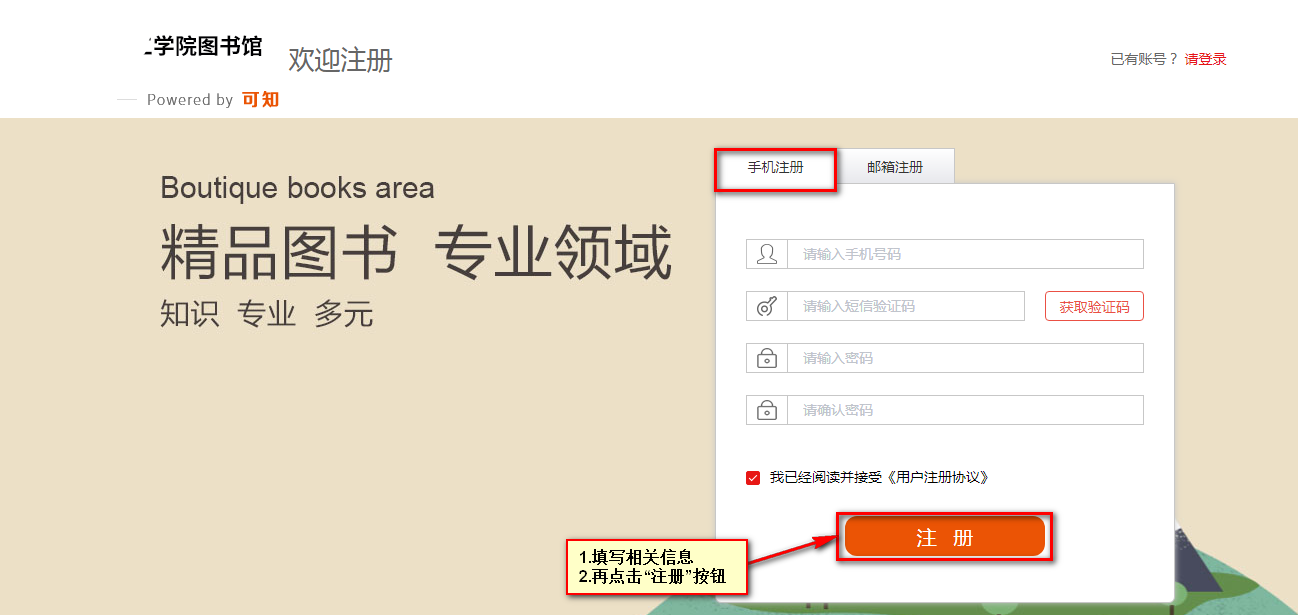 图为：“手机注册页面”❷如果是进入“邮箱注册”页面，需填写邮箱号、邮箱验证码等相关信息，点击“注册”按钮，即邮箱注册成功且页面将跳转到首页。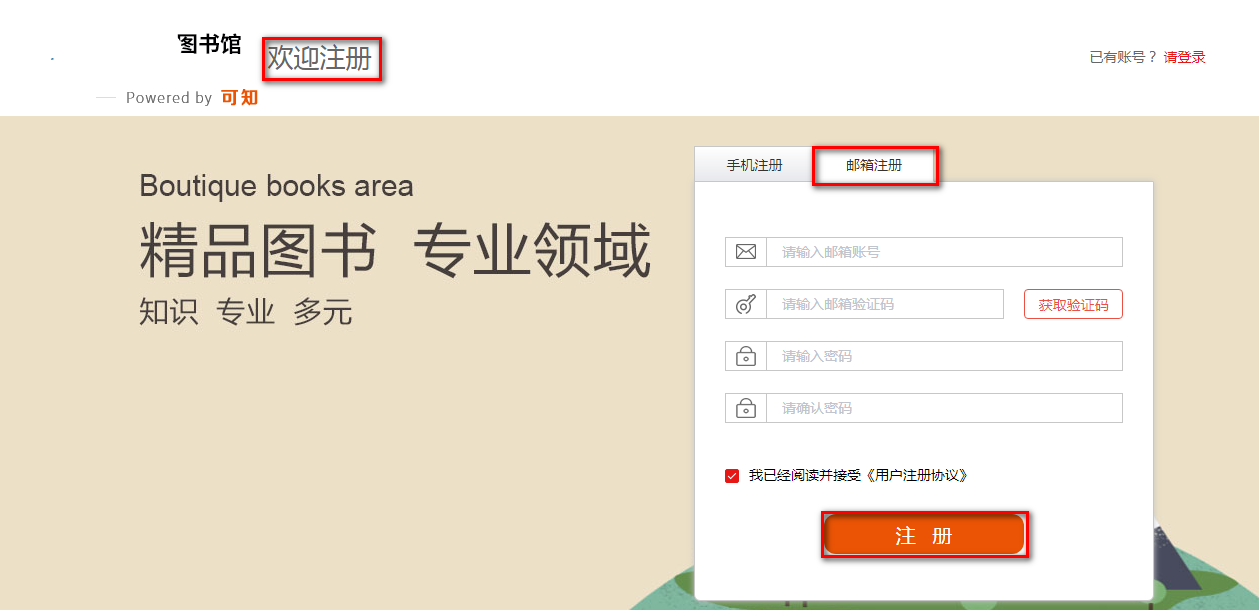 图为：“邮箱注册页面”四、账号密码登录1.如用户已经注册账号并记住密码，也可直接通过账号密码登录功能，直接登录。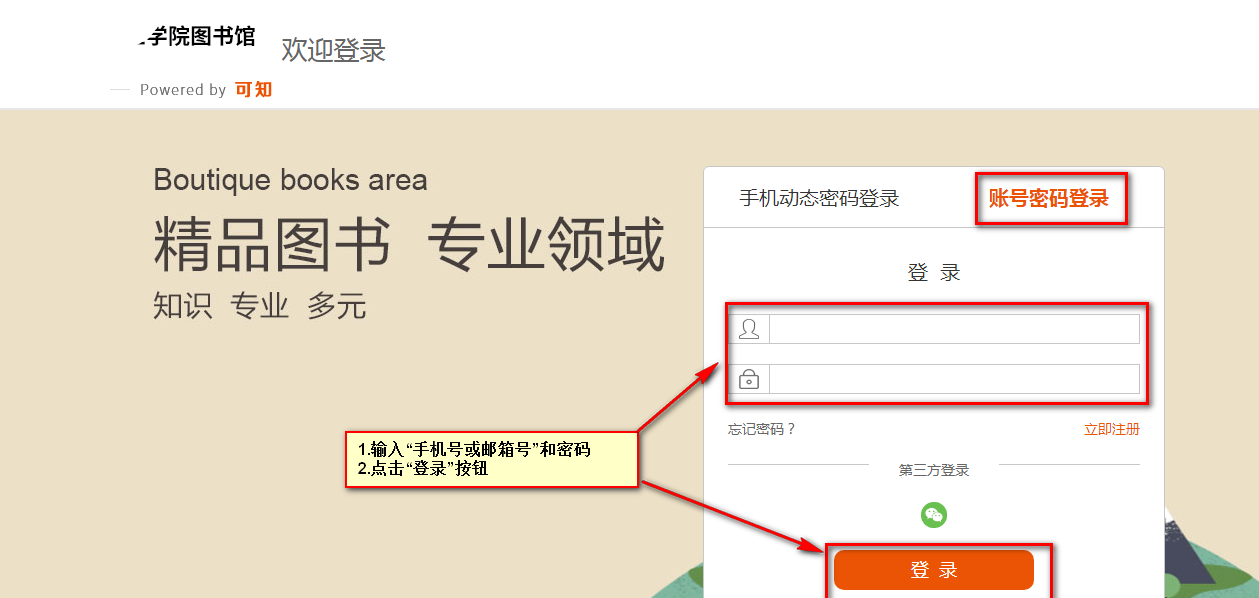 图为：账号密码登录界面第三步：机构认证说明：登录成功后，需要进行机构认证，认证成功即可阅读学校已购买资源；1.登录成功后，会显示未绑定机构的弹窗页面，点击“去绑定”，进入绑定机构页面；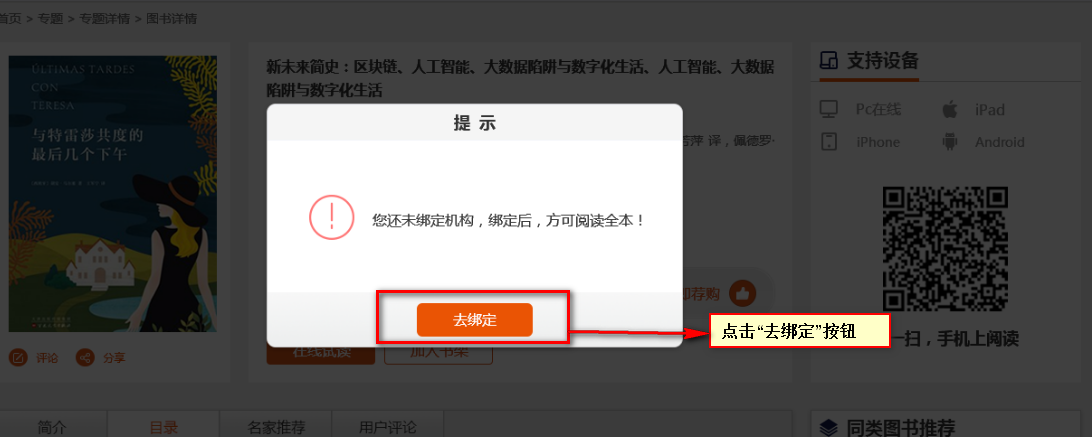 图为：“未绑定机构”提示弹窗页面2.在“绑定机构”页面，在当前院系输入学校名称或通过输入内容，进行搜索，选择要绑定的学校名称，点击“绑定”；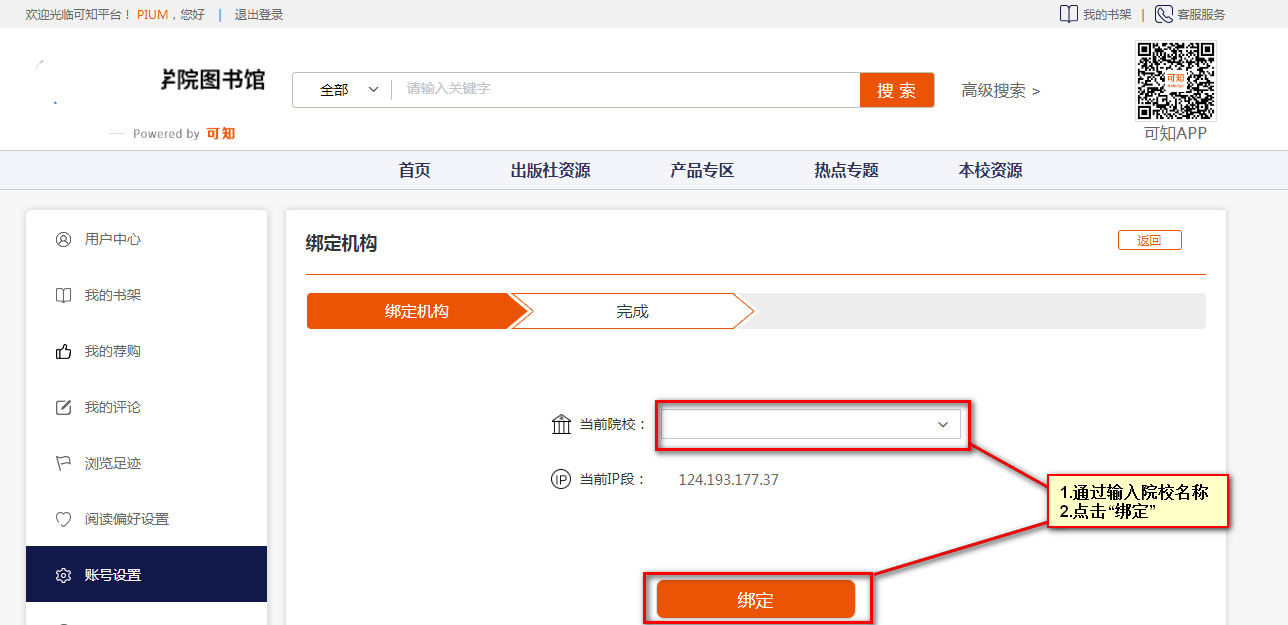 图为：“绑定机构”页面机构绑定成功后，显示“机构认证成功”，期限为：60天；（正式机构认证成功）如果机构绑定成功后，显示“临时认证成功”，表示期限为：7天；（临时认证成功）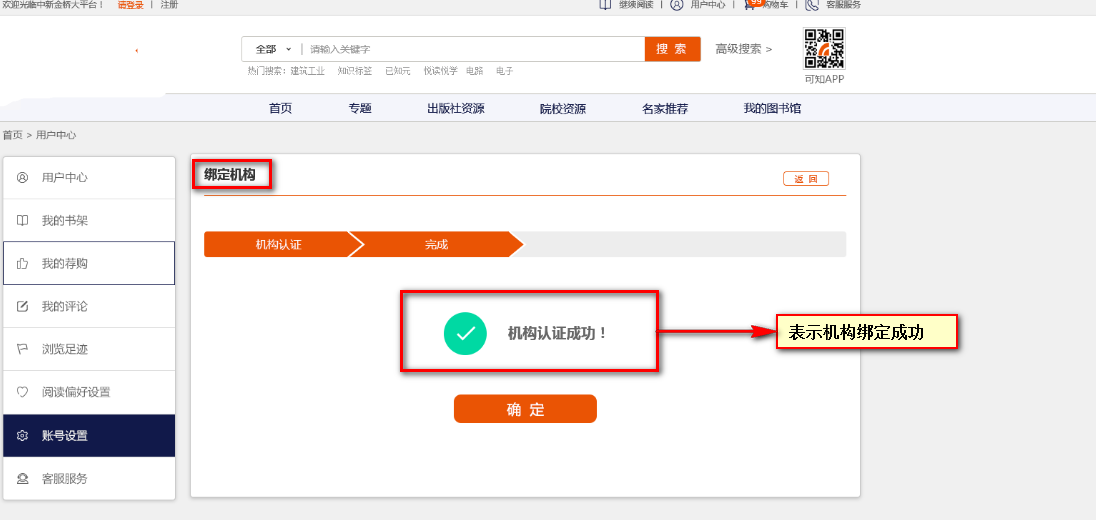 图为：“绑定机构”成功页面第四步：通过分类导航查看资源说明：在可知“首页”，通过点击可知分类和院系专业分类，来筛选自己想要阅读的资源。1.在“首页”点击“可知分类”或者“院系导航”，点击即可查看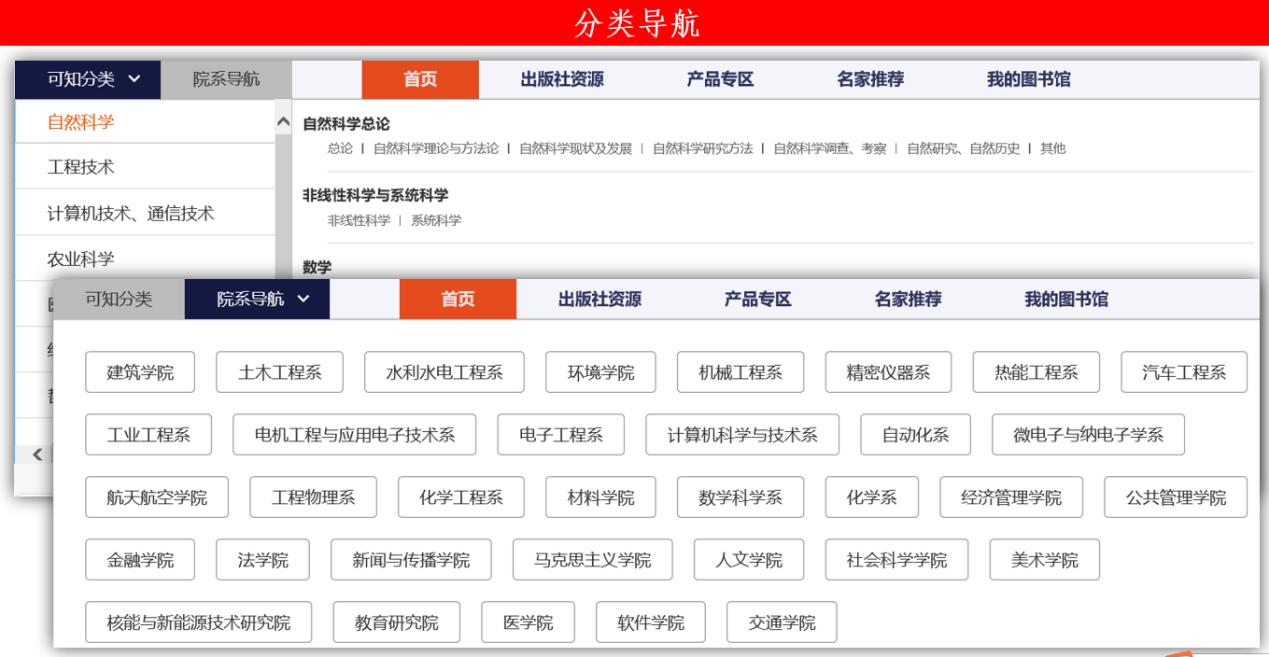 图为：“分类导航”示意图第五步：通过检索功能来查看资源说明：通过在搜索框输入任意词、字、字母、等内容进行检索，搜索结果可通过“综合”、“出版时间”“阅读量”排序，用户可根据目标进行选择阅读。在首页搜索框输入搜索内容，点击“搜索”按钮，即可查看所搜索的内容。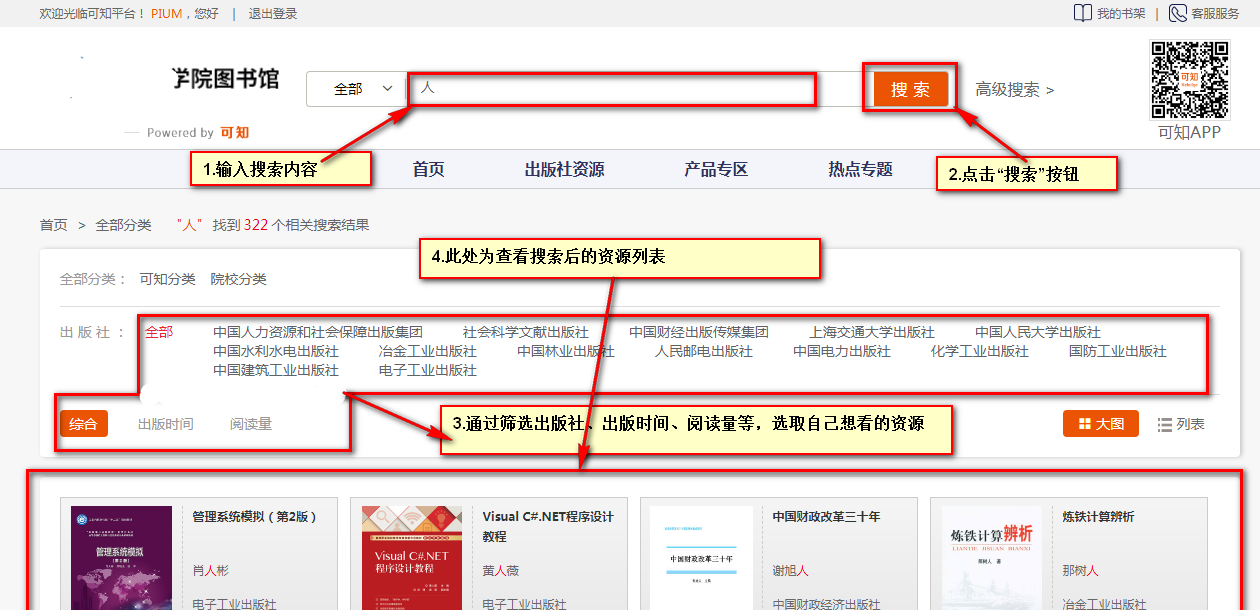 图为：“检索结果”示意图6）第六步：通过首页推荐来查看资源一、学科专业说明：学科专业部分的资源根据学科分类显示。1.学科专业模块，可点击不同的学科名称，来查看对应资源。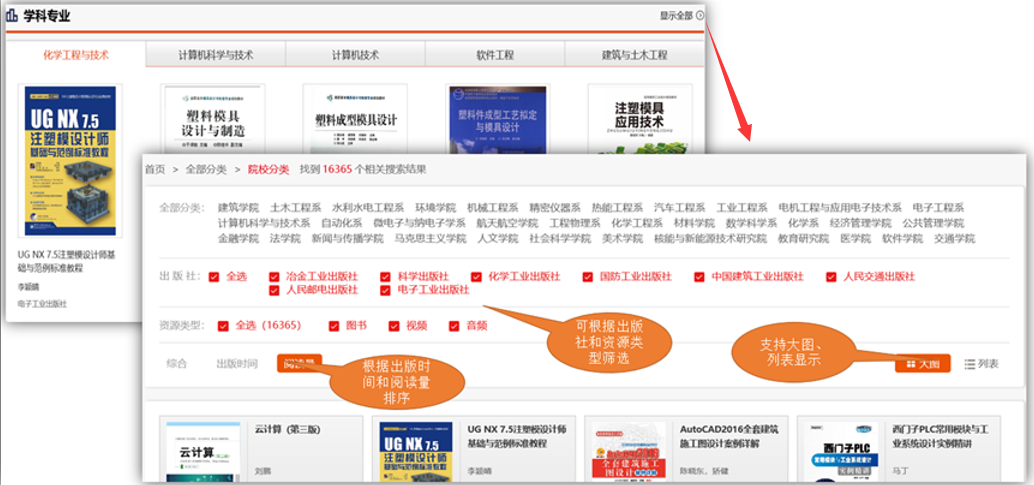 图为：“学科专业”示意图二、最新资源说明：最新资源是根据资源出版时间，推荐显示。1.在首页，页面往下滑动即可看到“最新资源”模块，点击“更多”可以查看其它更多最新资源。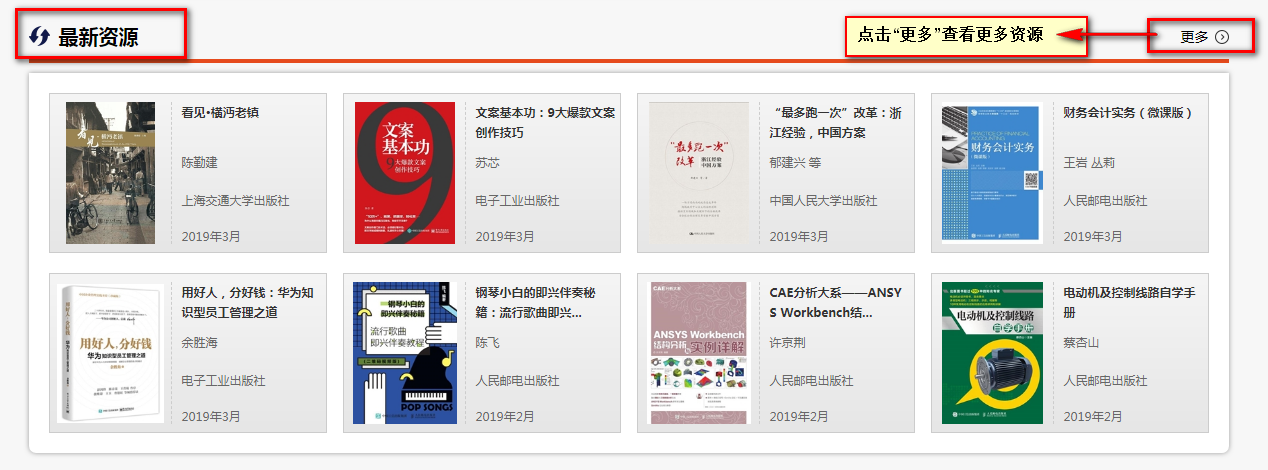 图为：“最新资源”示意图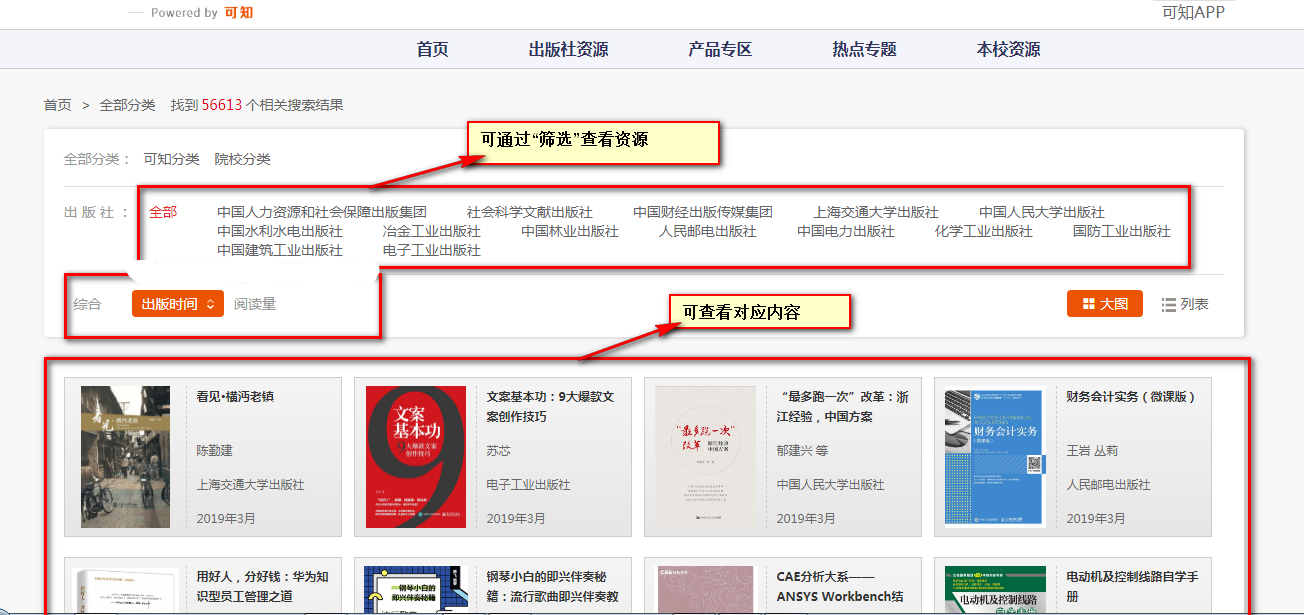 图为：更多“最新资源”列表页示意图三、推荐资源说明：推荐资源是根据用户填写阅读偏好设置以及用户浏览资源的情况，推荐显示资源。1.在首页，页面往下滑动即可看到“推荐资源”模块，点击“更多”可以查看其它更多推荐资源。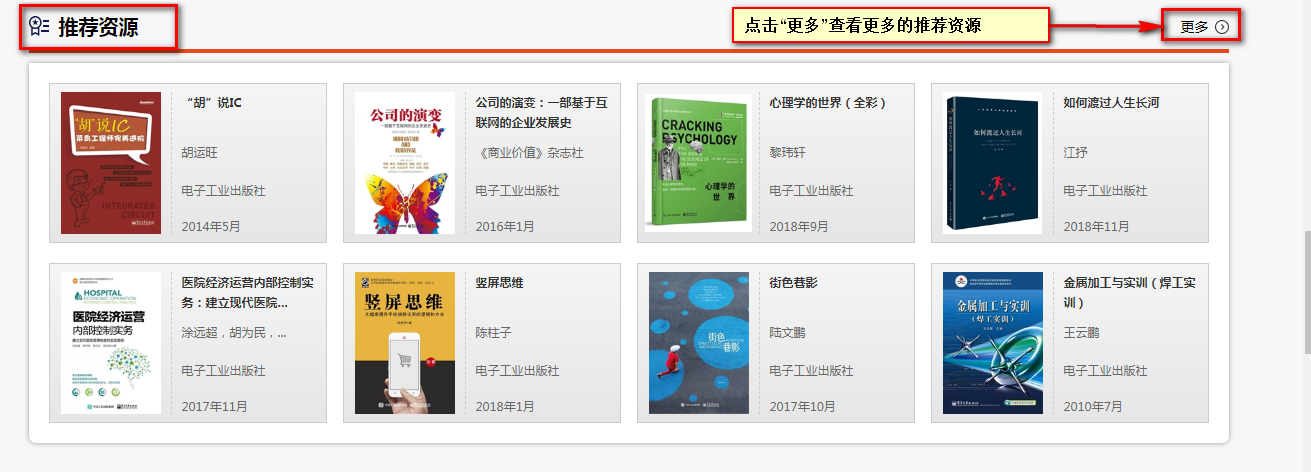 图为：“推荐资源”示意图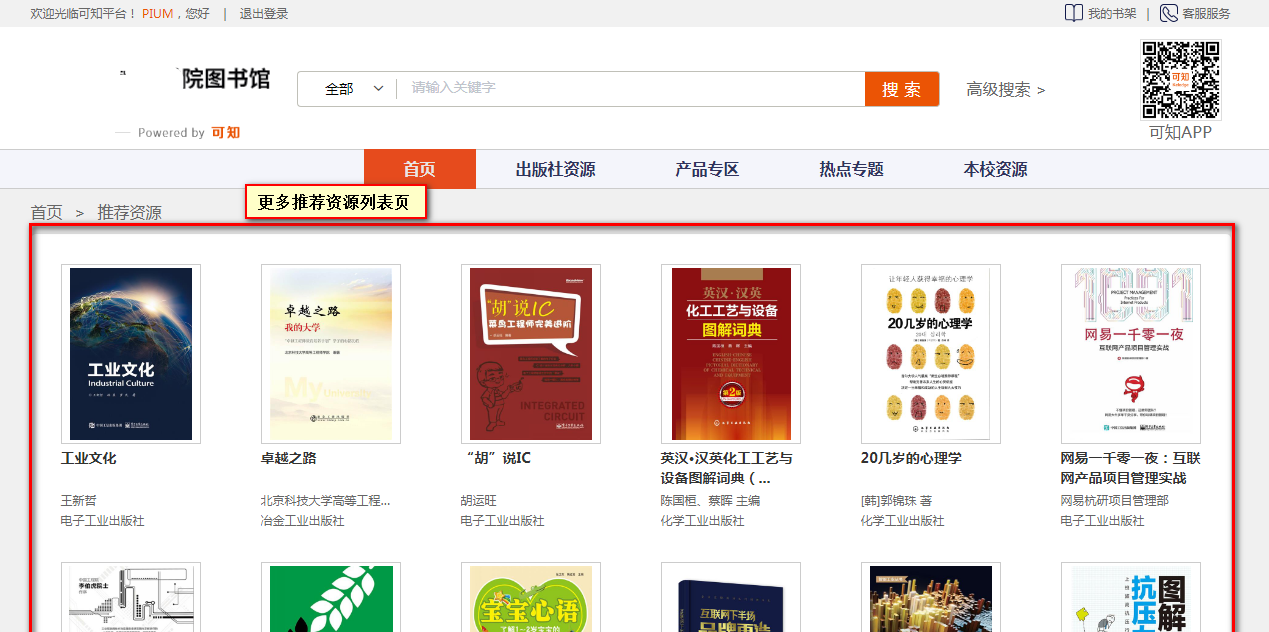 图为：更多“推荐资源”列表页示意图四、热点专题热点部专题的资源是多位名家极力推荐阅读的，为用户选择资源提供了很大的帮助。点击“更多”可查看更多专题的模块点击“专题对应的图片”可查看当前专题的资源展示详情页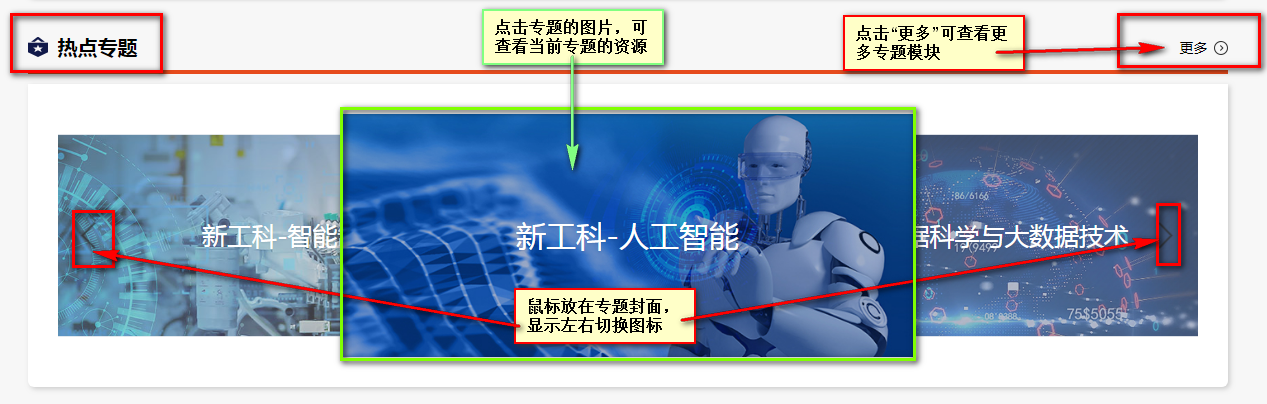 图为：“热点专题”模块示意图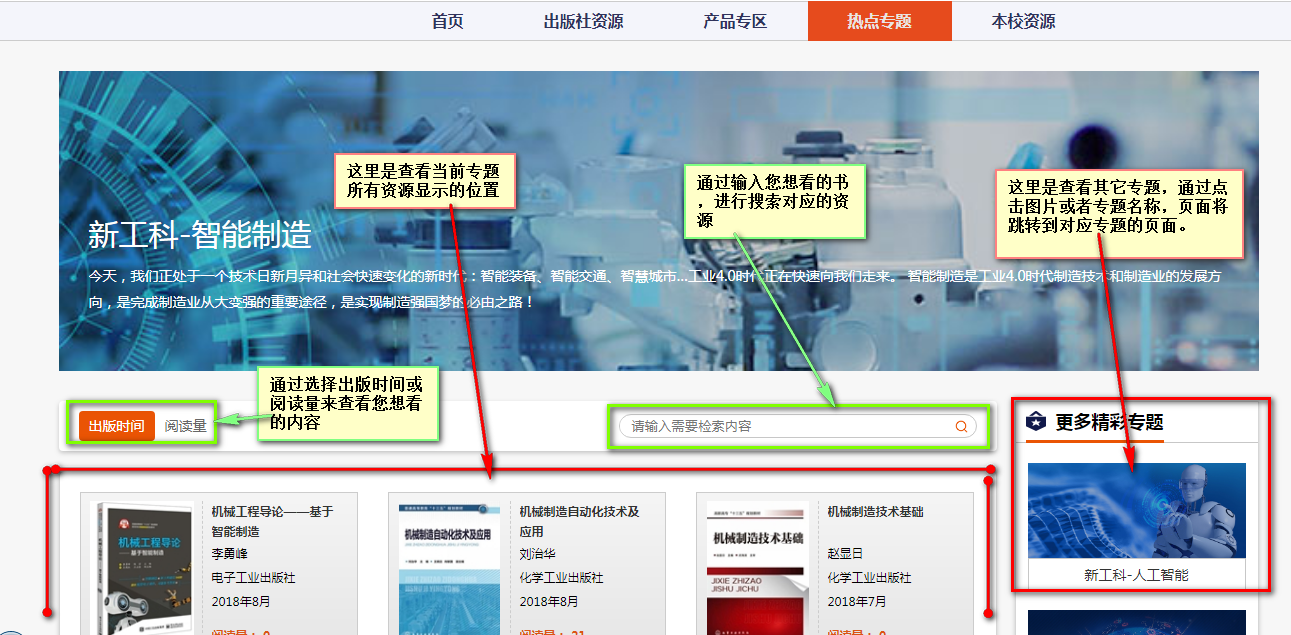 图为：“当前专题资源的详情页”示意图五、出版社资源说明：出版社资源是根据不同出版社显示资源，更多页可搜索不同的出版社，出版社详情页显示出版社的出版方向和资源总量。。在首页，页面往下滑动即可看到“出版社资源”模块，通过点击“更多”，查看更多出版社相关信息；可通过切换导航选择要看的出版社相关信息；点击“更多”可查看更多或者其它未展示出来的出版社。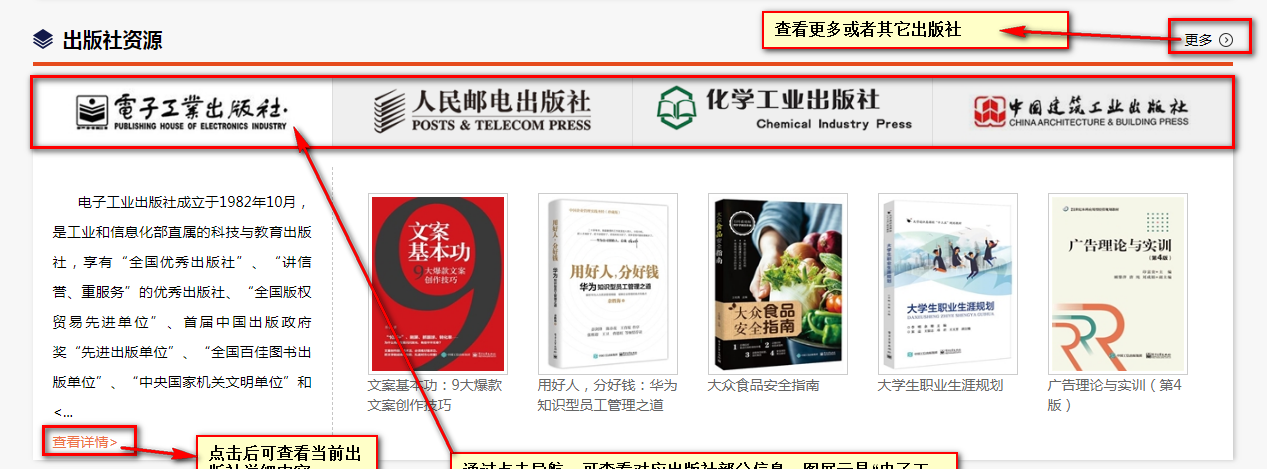 图为：“出版社资源”模块示意图7）第七步：查看产品专区说明：产品专区包含中国生物志库、科学智库、科学文库。通过这个专区可以进入对应的库中浏览资源。1.在产品专区页面，点击“进入”，可查看当前产品详细内容。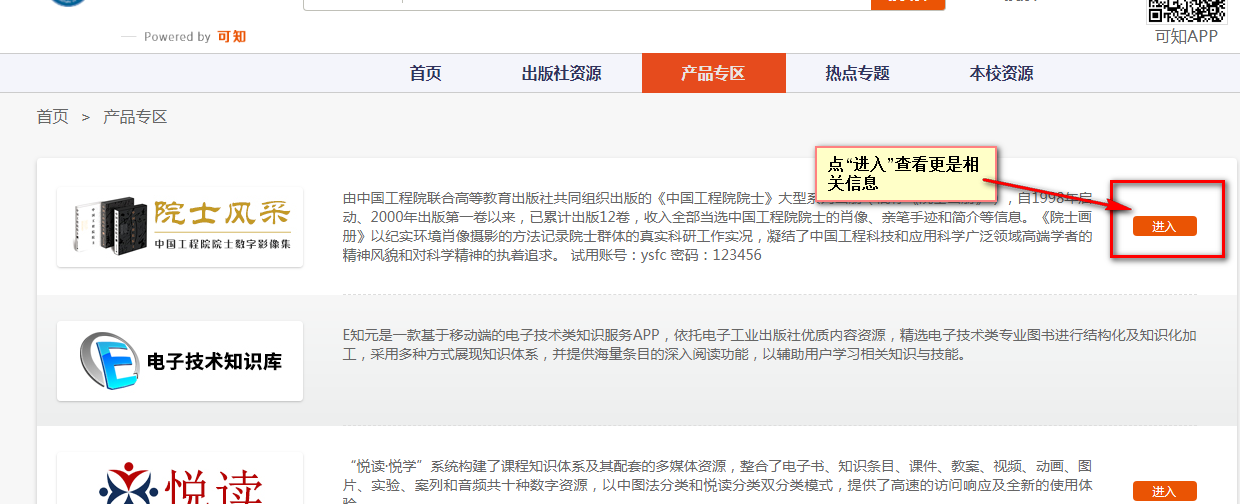 图为：“产品专区”页面示意图8）第八步：资源具体相关操作 说明：用户可以对资源进行阅读（支持epub和pdf两种格式）、加入书架、分享、荐购、评论等操作。一、如何阅读全本图书？说明：想阅读资源全本，需要先荐购，荐购成功方可阅读全本。1.第一步：选择您想要看的图书，点击“封面”页面将跳转到书的详情页；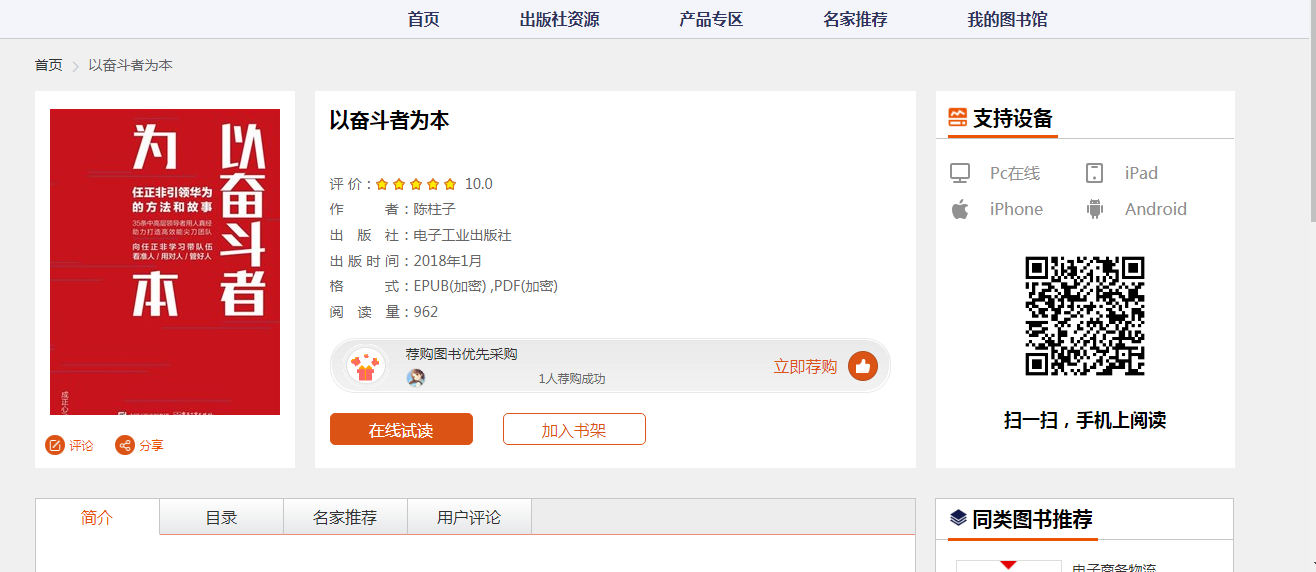 图为：“书详情页面”示意图2.第二步：点击图书详情页上的“立即荐购”的按钮，页面将弹窗显示“图书荐购”；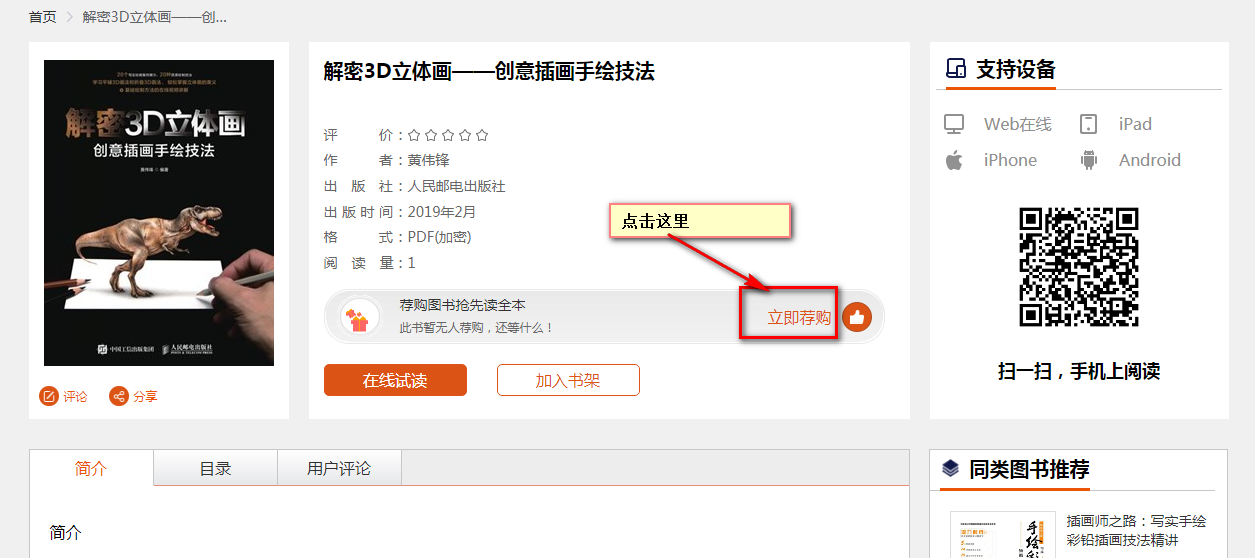 图为：点击“立即荐购”按钮示意图3.第三步：填写相关的信息，点击“立即荐购”按钮；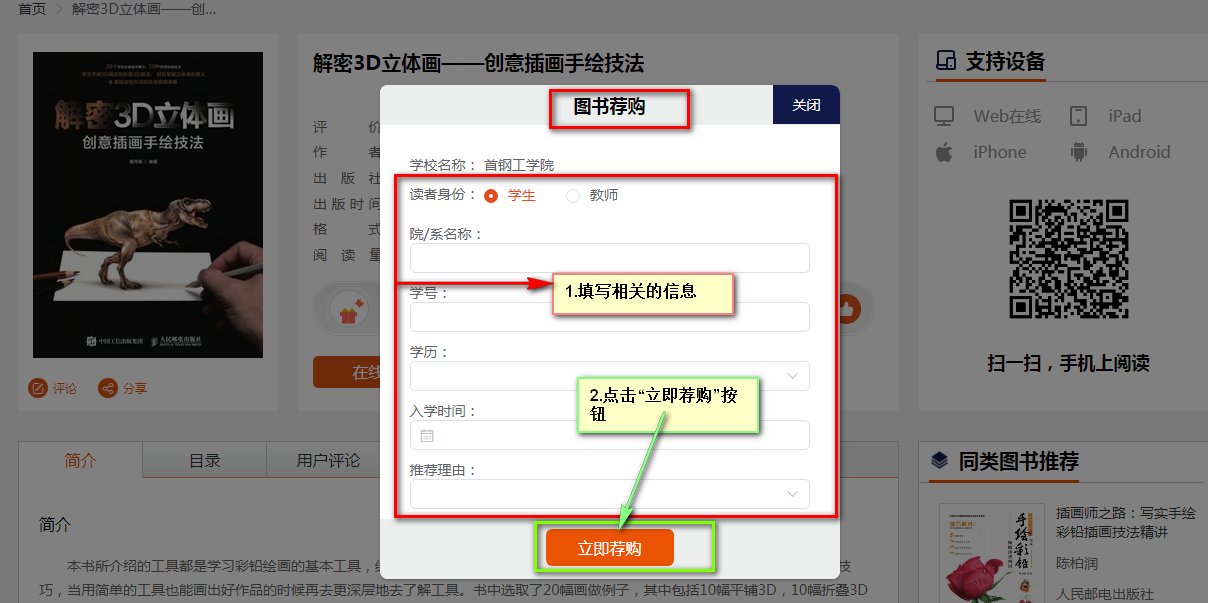 图为：点击“图书荐购”弹窗示意图4.第四步：页面显示“已经荐购”，此时说明荐购成功；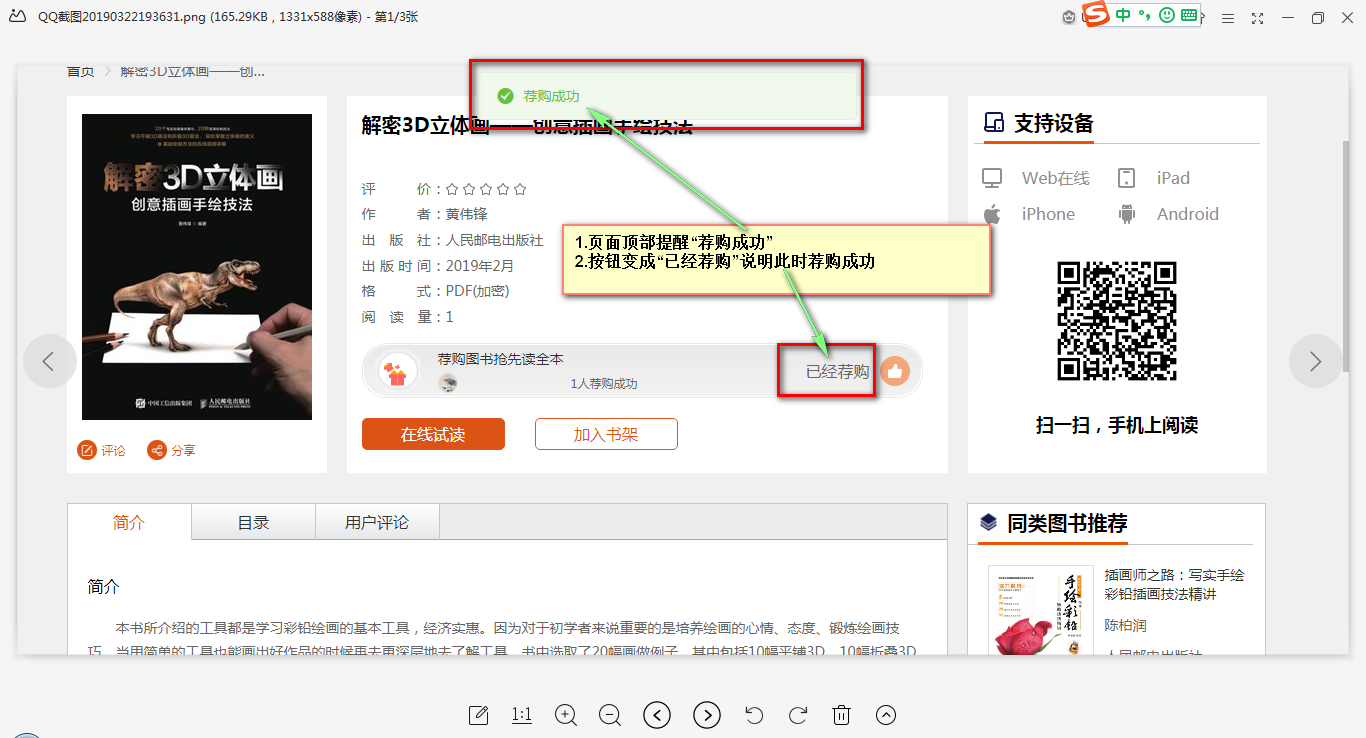 图为：“图书荐购成功”示意图5.第五步：点击“在线阅读”，选择您要阅读的格式，点击进入方可进行全本阅读。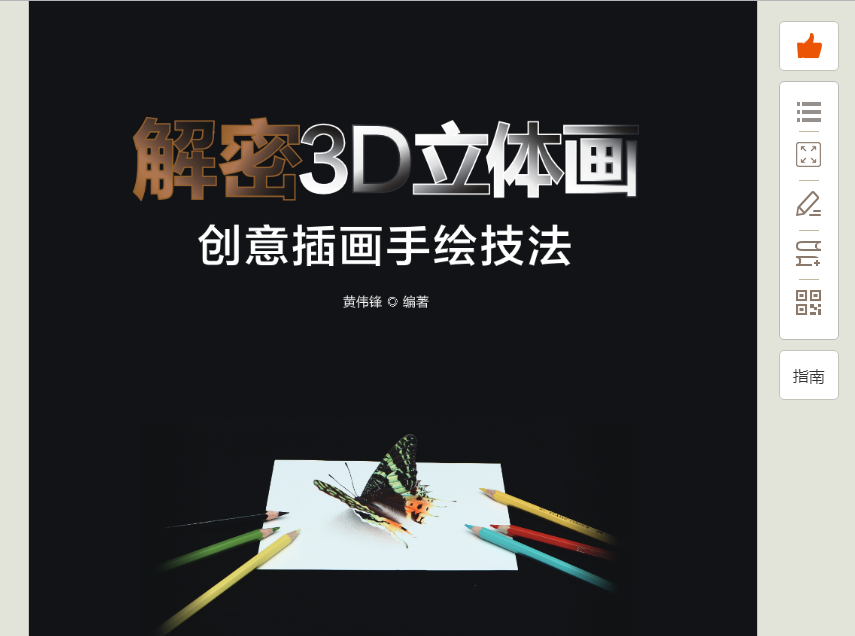 图为：“图书阅读页”示意图二、EUPB和PDF资源阅读页支持那些操作？说明：epub资源阅读页面可通过点击指南查看功能名称，目前资源功能操作支持查看目录、设置背景颜色、设置字体大小、全屏阅读、评论、加入书架、扫码下载APP、上下翻页操作。1.点击对应功能就可进行操作。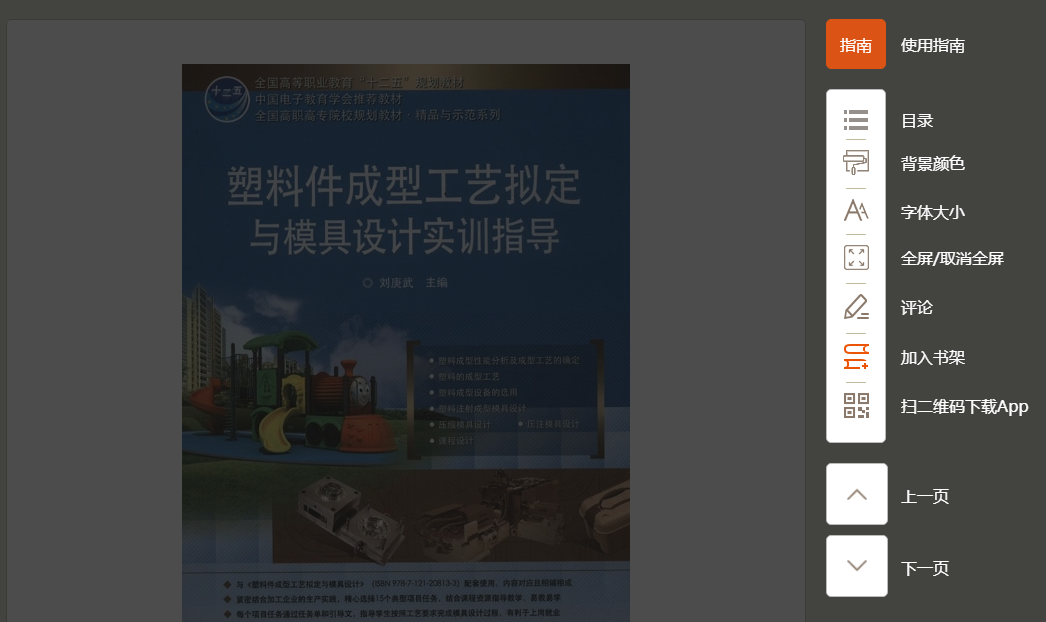 图为：“EPUB图书阅读页操作”示意图说明：pdf阅读页页面可通过点击指南查看功能名称，目前资源功能操作支持查看目录、全屏阅读、评论、加入书架、扫码下载APP、鼠标上下滑动进行上下翻页操作。1.点击对应功能就可进行操作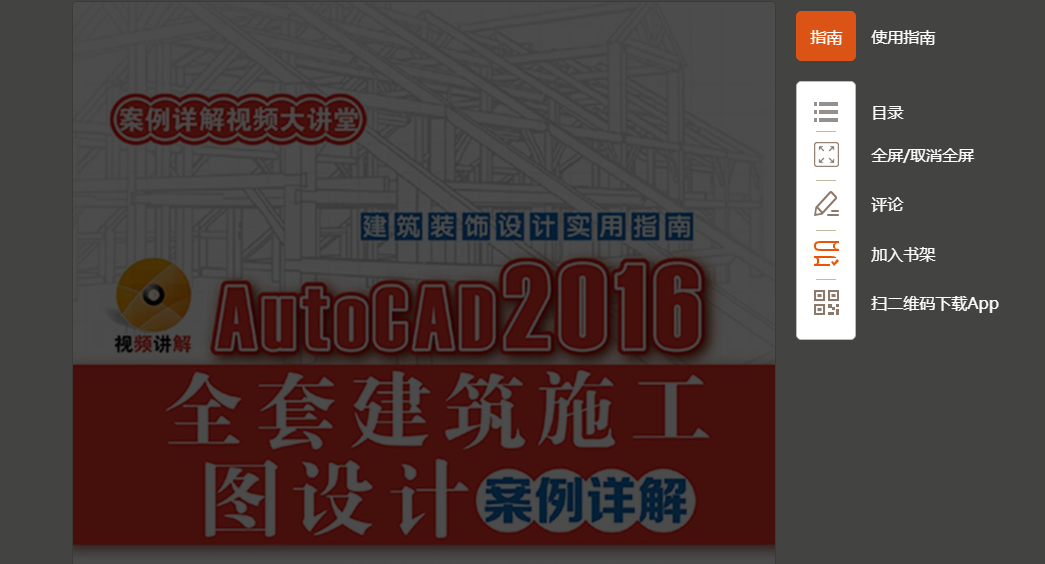 图为：“PDF图书阅读页操作”示意图三、如何查看学校已经购买资源？在“首页”，点击本校资源，页面将进入本校资源详情页，即可查看当前学校已购买资源。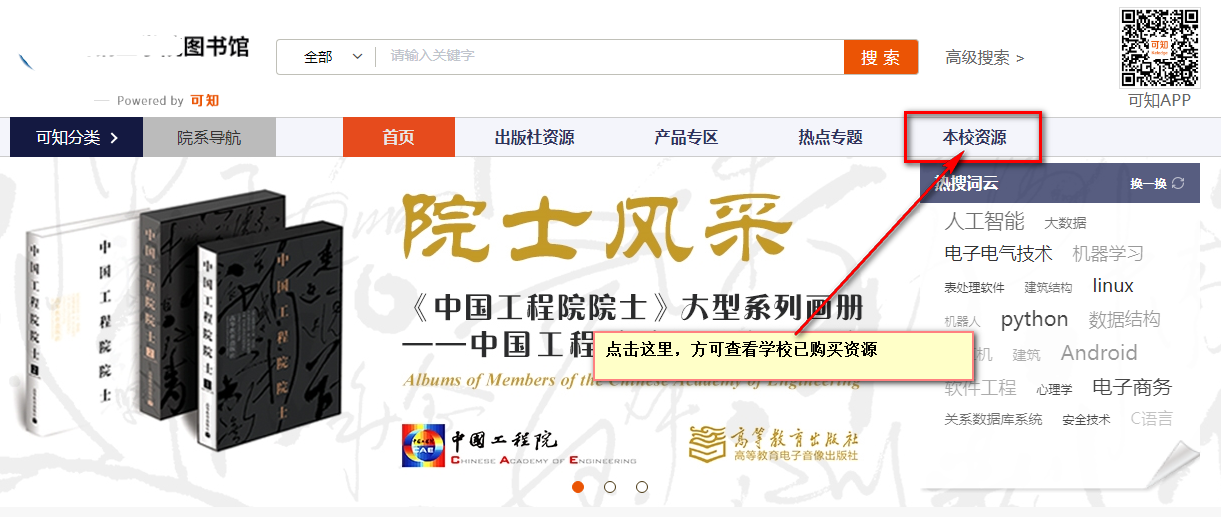 图为：进入“本校资源”示意图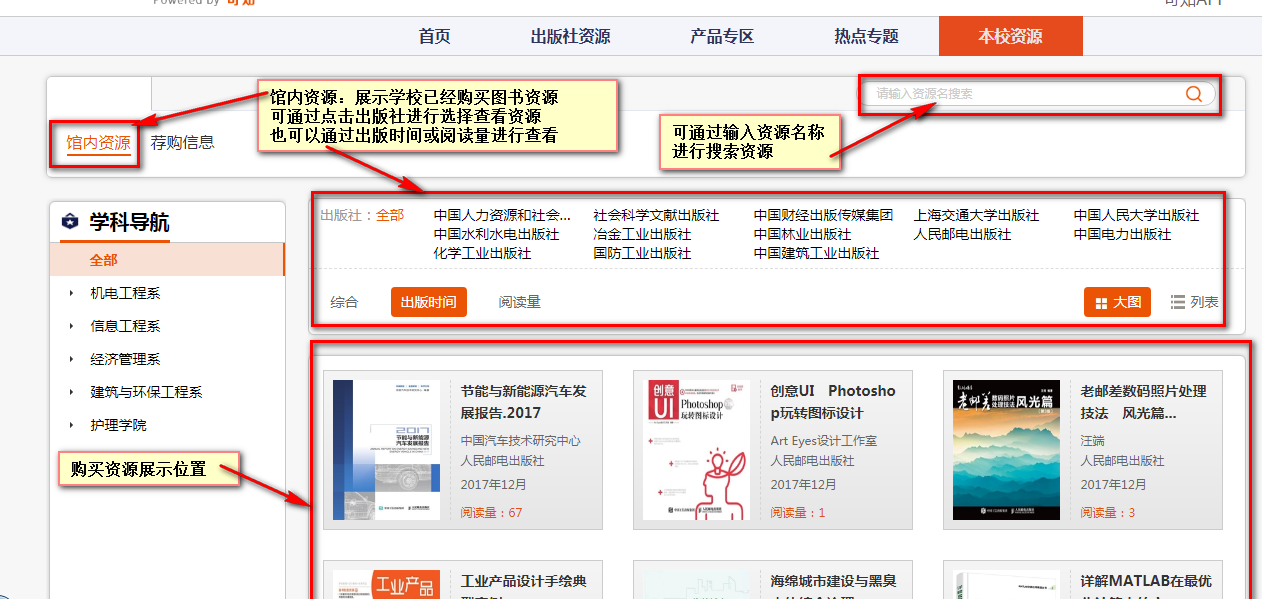 图为：“本校资源”详情页示意图四、如何查看学校学生荐购的图书？登录后，需进入“本校资源”，找到荐购信息，点击方可查看学校学生荐购的图书。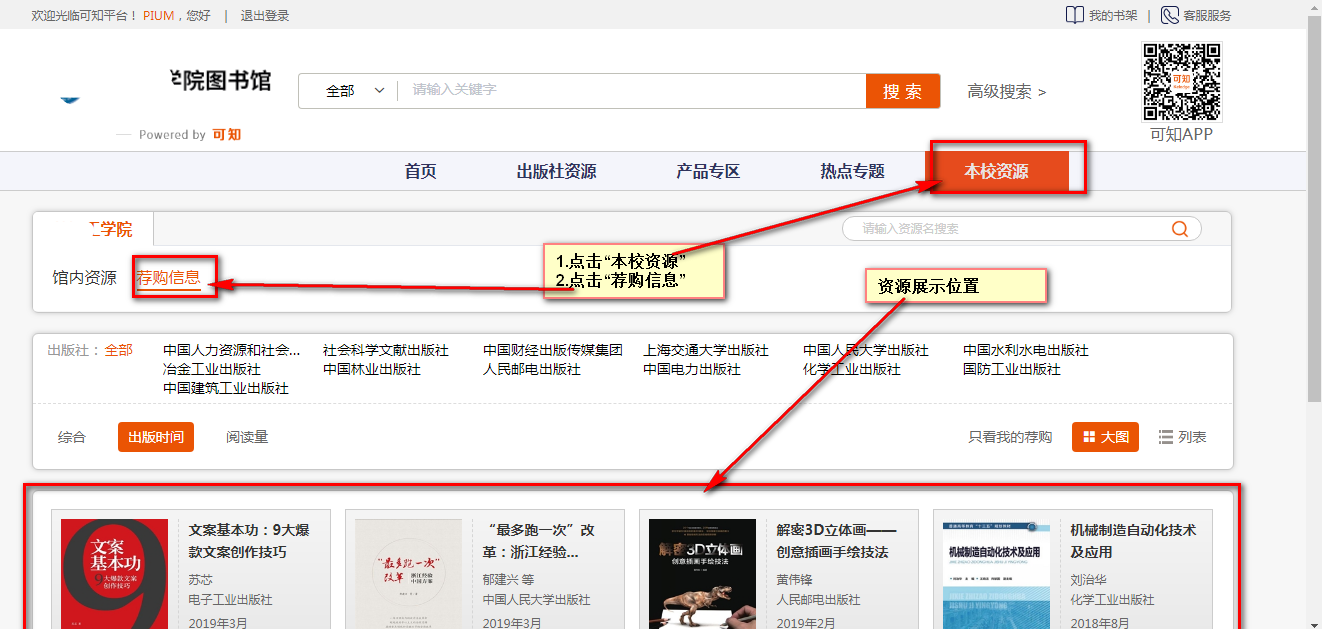 图为：“本校学生荐购资源”示意图9）第九步：用户中心具体相关操作说明：“可知”为用户提供了一个保存个人行为信息的用户中心，用户可以修改个人信息、查看已经加入书架的书、自己荐购的书、自己的评论、历史浏览记录、查看阅读偏好设置以及对账户如何设置。一、如何进入用户中心？登录成功后，点击左上角用户名称，即可进入用户中心页面。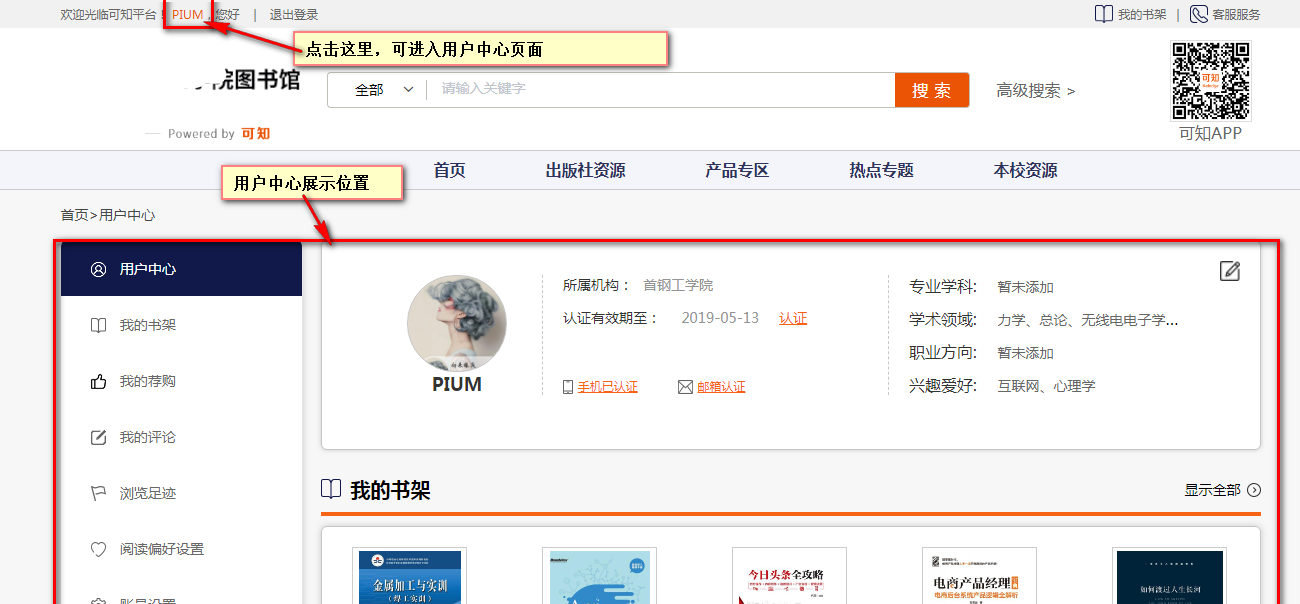 图为：进入“用户中心”示意图到期如何绑定机构？在“用户中心”页面，点击“认证”，页面将跳转到“机构认证”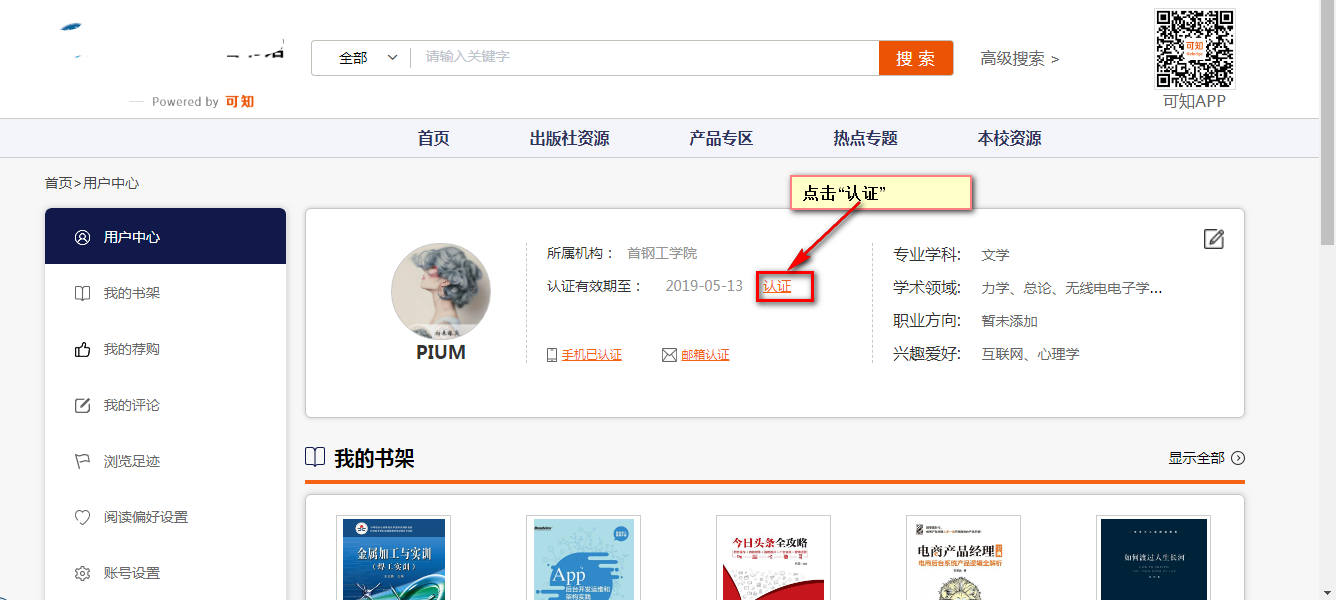 图为：“用户中心-认证机构”示意图2.在“绑定机构”页面，在当前院系输入学校名称或通过输入内容，进行搜索，选择要绑定的学校名称，点击“绑定”；图为：“绑定机构”页面示意图3.机构绑定成功后，显示“机构认证成功”，期限为：60天；（正式机构认证成功）图为：“绑定机构”成功页面示意图三、如何编辑个人资料？1.在用户中心，点击用户头像，页面将进入“完善个人信息”页面，填写相关信息，点击“保存”个人资料修改成功。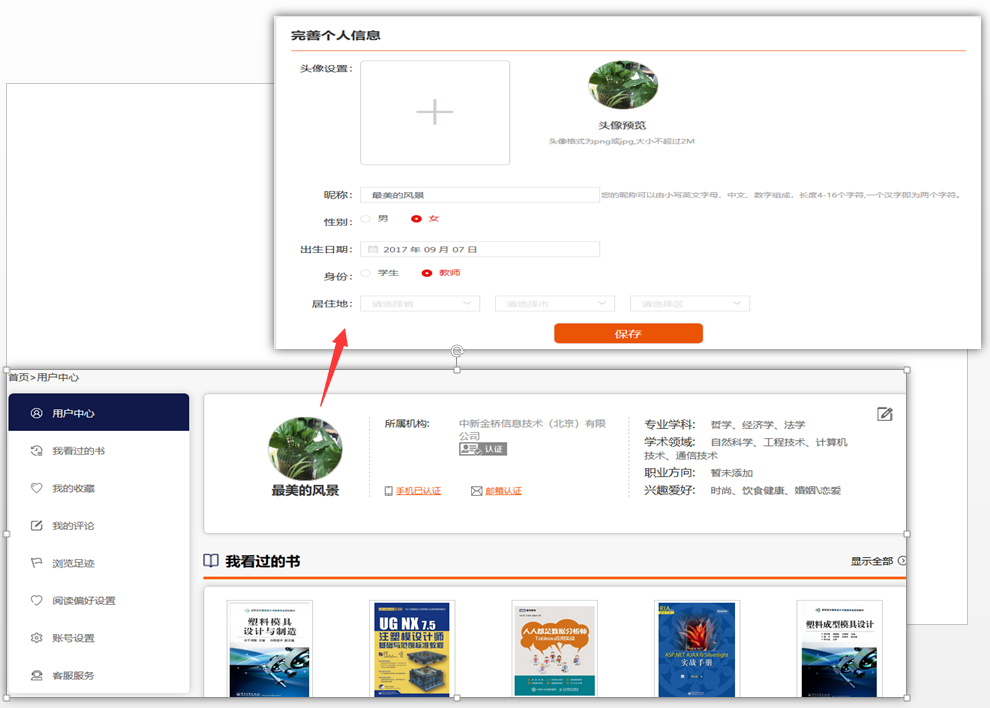 图为：“完善个人信息”页面示意图四、如何查看我加入书架的书？1.登录后，用户可通过页面右上角“我的书架”直接进入页面，或者通过用户中心-我的书架页可查看已经加入书架的书。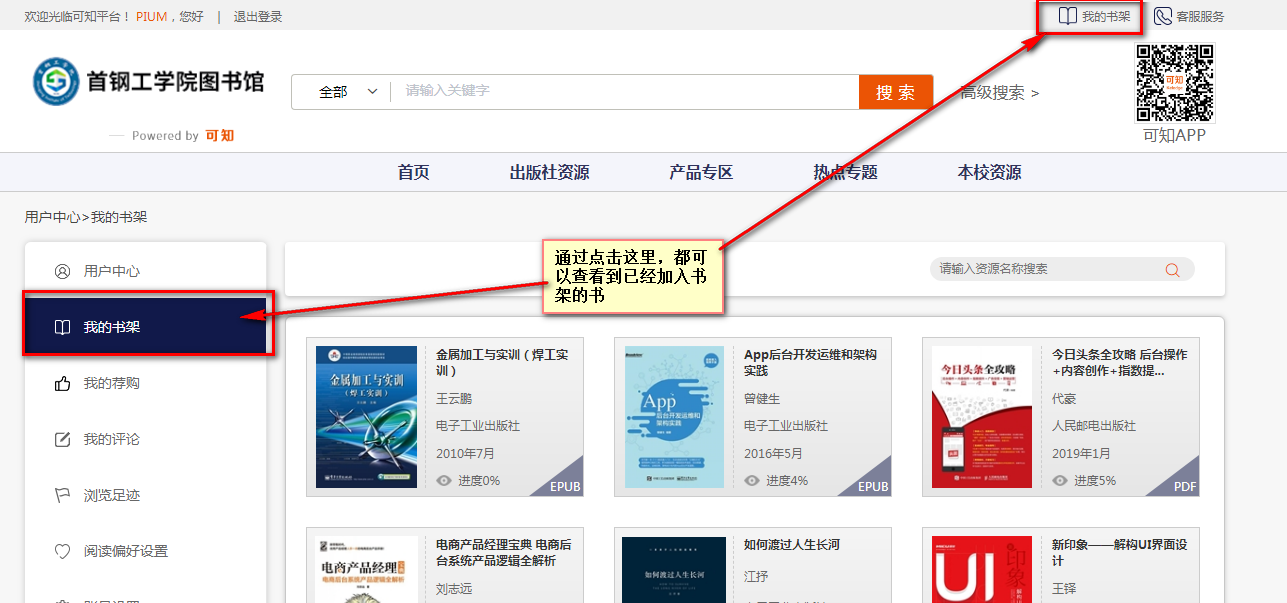 图为：“我的书架”页面示意图五、如何查看我自己荐购的书？1.登录后，通过用户中心-我的荐购点击后方可查看自己荐购的书。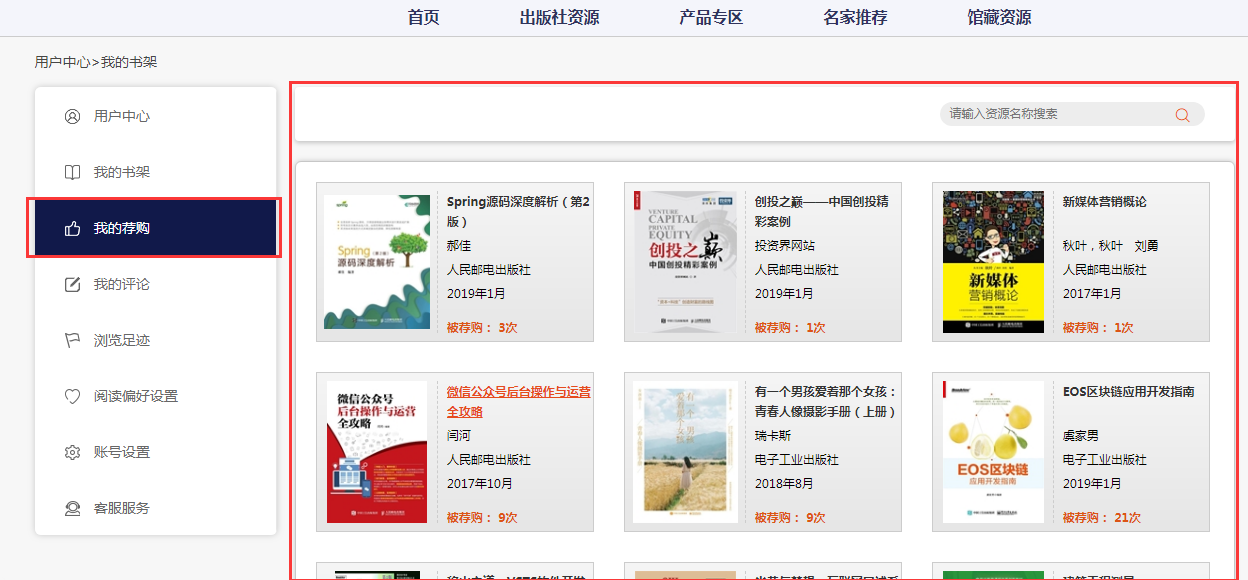 图为：“我的荐购”页面示意图六、如何查看我自己的评论？1.登录后，通过用户中心-我的评论，点击后方可查看自己的评论，支持对评论进行删选，只要勾选需要删除的内容，点击删除即可。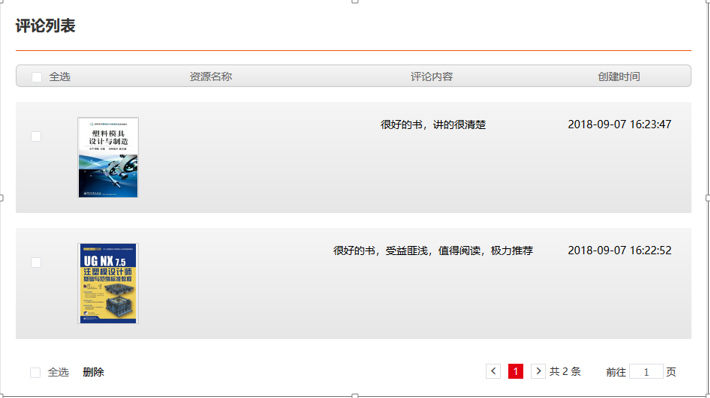 图为：“我的评论”页面示意图七、如何查看自己浏览过那些资源？1.登录后，通过用户中心-浏览足迹，点击后方可查看历史浏览的资源。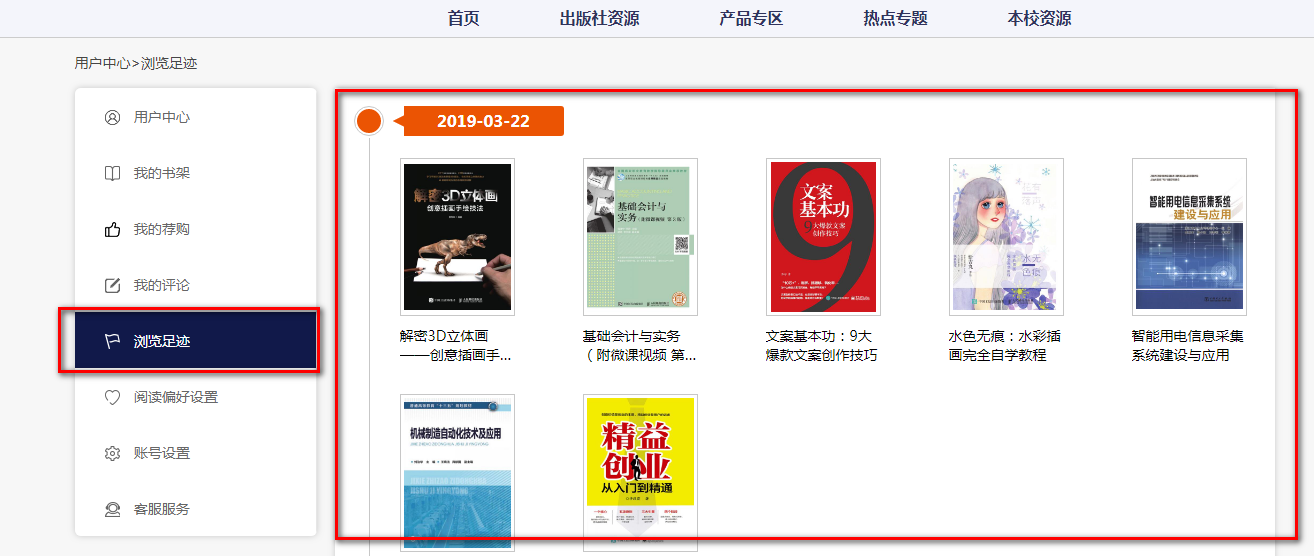 图为：“浏览足迹”页面示意图八、如何设置自己的阅读偏好？1.登录后，通过用户中心-阅读偏好设置，选择您要想要设置的阅读偏好，点击“编辑”，。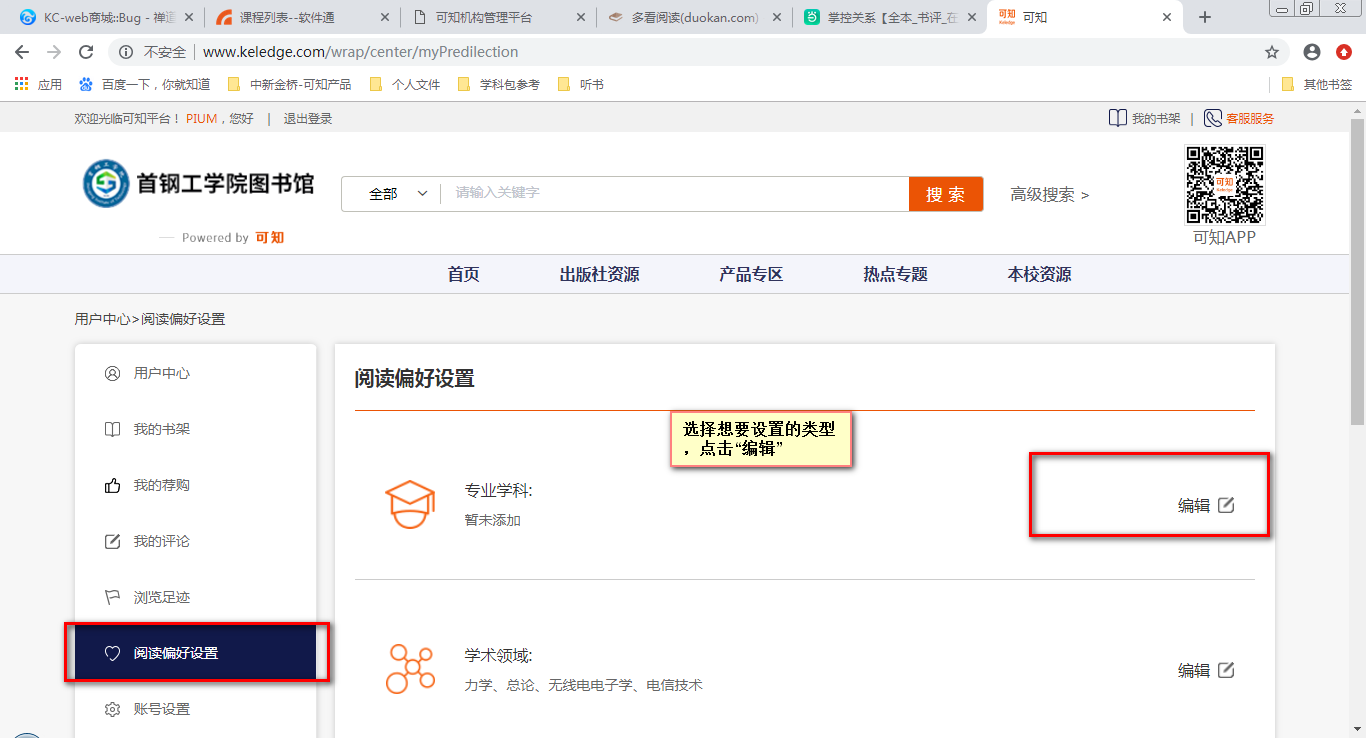 图为：“阅读偏好设置”页面示意图（一）2.勾选“学历”，点击“+”位置，选择想要设置的学科分类，点击“添加为设置项”，页面提示“”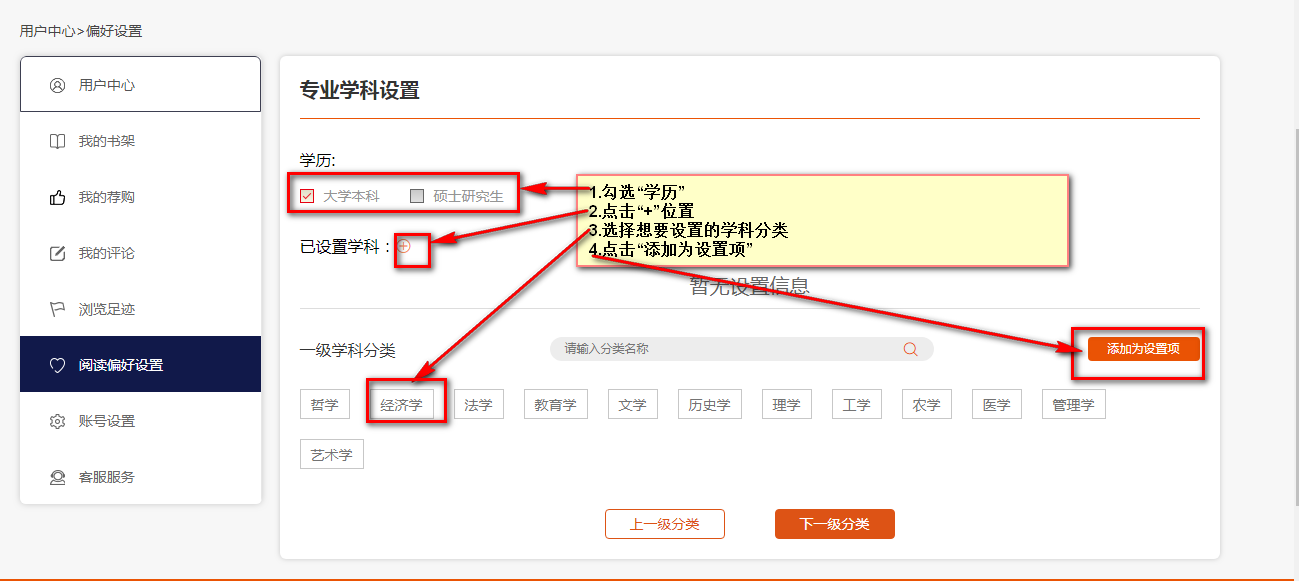 图为：“阅读偏好设置”页面示意图（二）3.页面提示“阅读偏好设置成功”，就表示已经设置成功。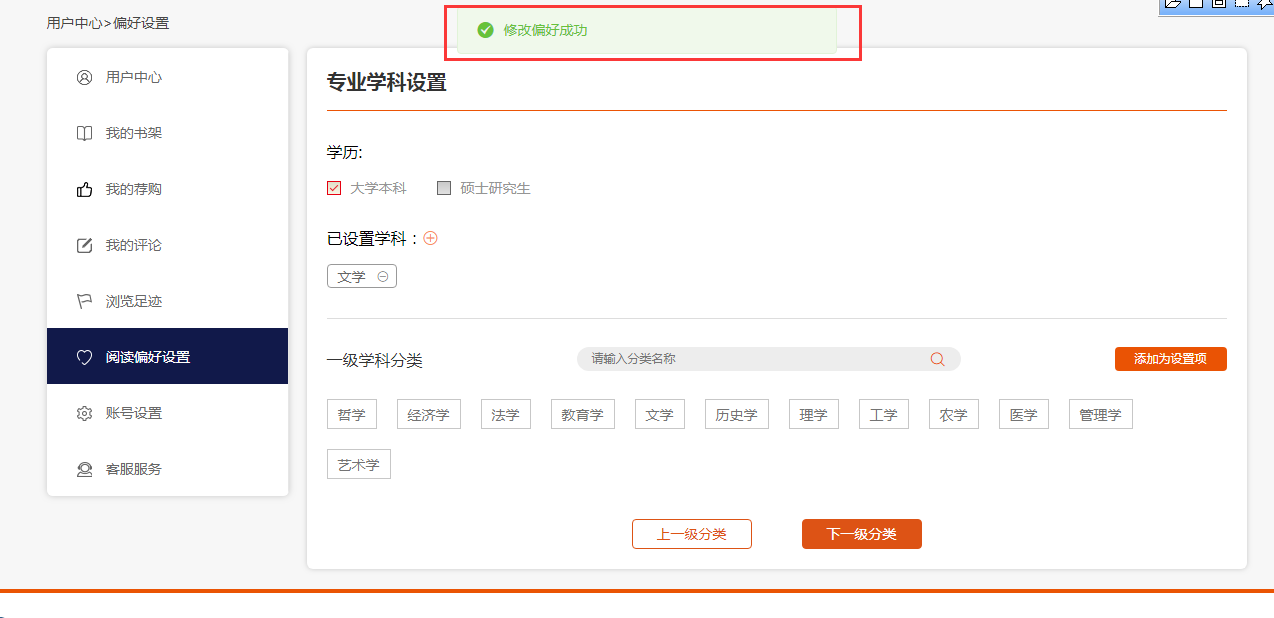 图为：“阅读偏好设置”页面示意图（三）九、账户设置是可以进行那些操作？说明：账号设置功能可以对账户的密码修改、手机和邮箱认证、机构绑定等操作。1.找到想要设置的内容，点击“修改”，根据相关页面展示，填写相关内容，点击“确认”或“提交”按钮，方可修改成功。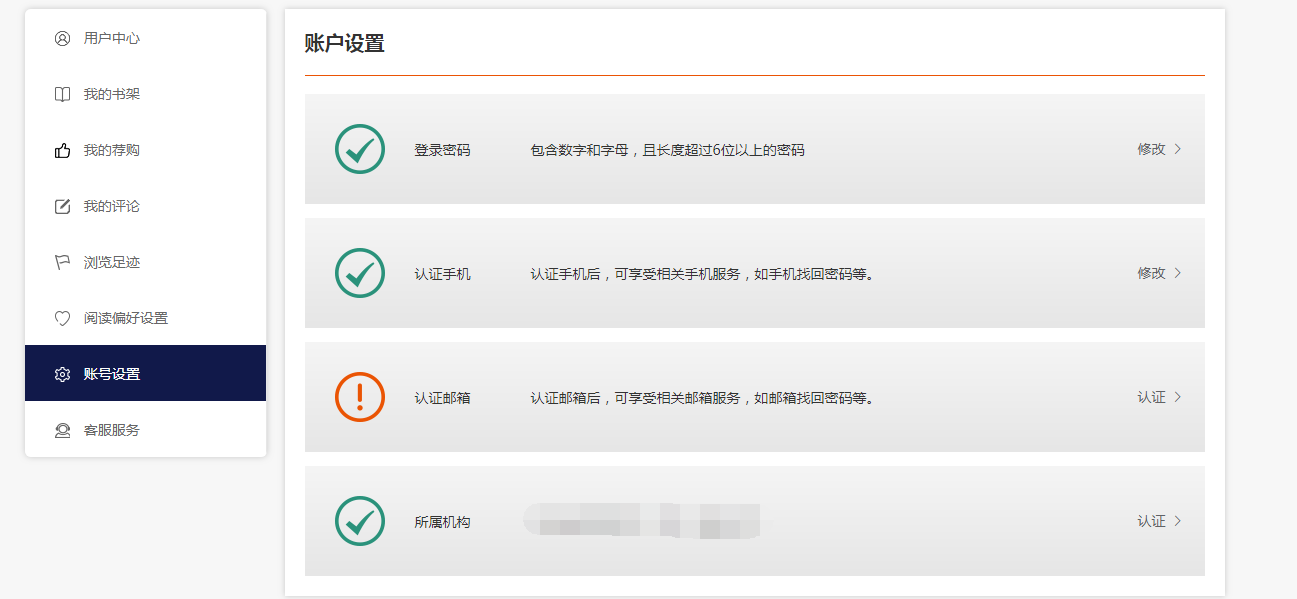 图为：“账号设置”页面示意图十、客服服务   如果您在使用的过程中遇到什么问题，可以通过拨打服务热线或者发送邮件反馈。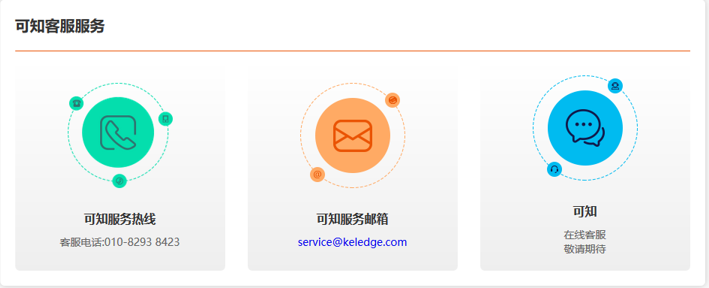 图为：“客服服务”页面示意图谢谢观看！  